Ce feuillet doit être impérativement distribué au licenciéASSURANCESCONTRAT DE BASE DOMMAGES CORPORELS FFTTMMA ENTREPRISE garantit l’ensemble des licenciés de la Fédération Française de Tennis de TableLe soussigné déclare avoir pris connaissance de l’extrait des conditions générales proposées par la FFTT figurant sur le site WEB de la FFTT à l’adresse www.fftt.com, rubrique « administratif » et des assurances qui lui sont proposées notamment une assurance dommage corporel de base et garanties complémentaires.L’assurance dommage corporel « garantie de base » au tarif de 0,18 €Pourquoi souscrire une garantie individuelle accidents ?Parce que la garantie Responsabilité Civile ne garantit pas vos propres dommages.Parce que la souscription de cette assurance vous offre de nombreux avantages pour une cotisation minime (0,18€). Ce montant est compris dans le prix de la licence fédérale, de chaque catégorie.Parce que vous pourrez percevoir un capital ou un remboursement de frais médicaux en complément des indemnités versées par votre organisme social.Parce que vous serez garanti sans franchise en complément de la sécurité sociale pour vos frais de traitement et pour des prestations telles le forfait journalier, des frais de transport non pris en charge par la sécurité sociale et pour des frais dentaires (selon barème prévu au contrat).Parce que vous pouvez profiter des garanties complémentaires à tarif négocié par la fédération.Une pratique sportive vous expose nécessairement à des dommages corporels et il est donc important de se protéger par la souscription d’une assurance adapté, à tarif négocié par la Fédération. 	Je souhaite souscrire à la garantie facultative de base « dommage corporel » à 0,18 € compris dans la cotisationJe ne souhaite pas souscrire à la garantie facultative de base « dommage corporel ». Je n’acquitte pas le montant de la prime d’assurance correspondante et ne bénéficierai d’aucune indemnité au titre du contrat dommages corporels.Le soussigné qui ne souhaite pas souscrire à l’assurance « dommage corporel » proposée reconnaît avoir été informé des risques encourus lors de ses participations aux matchs. Il déclare expressément avoir pris connaissance des dispositions relatives à l’assurance exposées ci-dessus.Possibilité de souscrire aux garanties complémentaires si adhésion à la garantie de base  « Assurance Dommage Corporel » à 0,18 €(âge limité à 70 ans pour les garanties décès – invalidité)Le formulaire de souscription est disponible en consultation et téléchargement sur le site web de la FFTT à l’adresse à l’adresse www.fftt.com, rubrique  « administratif » - Lecontrat d’assurance. Il est également disponible par écrit auprès du responsable de votre club et sur simple demande auprès de votre comité, votre ligue ou de la FFTT.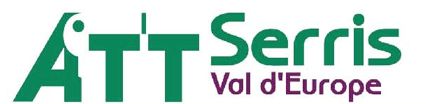 				Fiche d’inscription				Fiche d’inscription				Fiche d’inscription				Fiche d’inscription				Fiche d’inscription				Fiche d’inscription				Fiche d’inscription				Fiche d’inscription				Fiche d’inscription				Fiche d’inscription				Fiche d’inscription				Fiche d’inscription				Fiche d’inscription				Fiche d’inscription				Fiche d’inscription				Fiche d’inscription				Fiche d’inscription				Fiche d’inscription				Fiche d’inscription				Fiche d’inscription				Fiche d’inscription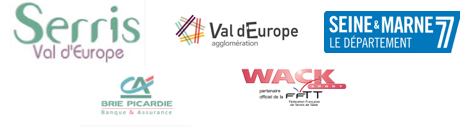 	Saison 2021-2022	Saison 2021-2022	Saison 2021-2022	Saison 2021-2022	Saison 2021-2022	Saison 2021-2022	Saison 2021-2022	Saison 2021-2022	Saison 2021-2022	Saison 2021-2022	Saison 2021-2022	Saison 2021-2022	Saison 2021-2022	Saison 2021-2022	Saison 2021-2022	Saison 2021-2022	Saison 2021-2022	Saison 2021-2022	Saison 2021-2022	Saison 2021-2022	Saison 2021-2022	Saison 2021-2022	Saison 2021-2022	Saison 2021-2022	Saison 2021-2022	Saison 2021-2022	Saison 2021-2022	Saison 2021-2022Renseignements concernant l’adhérentRenseignements concernant l’adhérentRenseignements concernant l’adhérentRenseignements concernant l’adhérentRenseignements concernant l’adhérentRenseignements concernant l’adhérentRenseignements concernant l’adhérentRenseignements concernant l’adhérentRenseignements concernant l’adhérentRenseignements concernant l’adhérentRenseignements concernant l’adhérentRenseignements concernant l’adhérentRenseignements concernant l’adhérentRenseignements concernant l’adhérentRenseignements concernant l’adhérentRenseignements concernant l’adhérentRenseignements concernant l’adhérentRenseignements concernant l’adhérentRenseignements concernant l’adhérentRenseignements concernant l’adhérentRenseignements concernant l’adhérentRenseignements concernant l’adhérentRenseignements concernant l’adhérentRenseignements concernant l’adhérentRenseignements concernant l’adhérentRenseignements concernant l’adhérentRenseignements concernant l’adhérentRenseignements concernant l’adhérentRenseignements concernant l’adhérentRenseignements concernant l’adhérentRenseignements concernant l’adhérentRenseignements concernant l’adhérentRenseignements concernant l’adhérentRenseignements concernant l’adhérentRenseignements concernant l’adhérentRenseignements concernant l’adhérentRenseignements concernant l’adhérentRenseignements concernant l’adhérentRenseignements concernant l’adhérentRenseignements concernant l’adhérentRenseignements concernant l’adhérentRenseignements concernant l’adhérentRenseignements concernant l’adhérentRenseignements concernant l’adhérentRenseignements concernant l’adhérentRenseignements concernant l’adhérentRenseignements concernant l’adhérentRenseignements concernant l’adhérentRenseignements concernant l’adhérentNomNomPrénomPrénomPrénomPrénomPrénomPrénomPrénomPrénomPrénomPrénomDate de naissanceDate de naissanceSexeSexeSexeSexeNationalitéNationalitéNationalitéNationalitéNationalitéNationalitéNationalitéNationalitéNationalitéNationalitéLieu de naissanceLieu de naissanceLieu de naissanceLieu de naissanceLieu de naissance												                      (si  nationalité étrangère préciser le pays)												                      (si  nationalité étrangère préciser le pays)												                      (si  nationalité étrangère préciser le pays)												                      (si  nationalité étrangère préciser le pays)												                      (si  nationalité étrangère préciser le pays)												                      (si  nationalité étrangère préciser le pays)												                      (si  nationalité étrangère préciser le pays)												                      (si  nationalité étrangère préciser le pays)												                      (si  nationalité étrangère préciser le pays)												                      (si  nationalité étrangère préciser le pays)												                      (si  nationalité étrangère préciser le pays)												                      (si  nationalité étrangère préciser le pays)												                      (si  nationalité étrangère préciser le pays)												                      (si  nationalité étrangère préciser le pays)												                      (si  nationalité étrangère préciser le pays)												                      (si  nationalité étrangère préciser le pays)												                      (si  nationalité étrangère préciser le pays)												                      (si  nationalité étrangère préciser le pays)												                      (si  nationalité étrangère préciser le pays)												                      (si  nationalité étrangère préciser le pays)												                      (si  nationalité étrangère préciser le pays)												                      (si  nationalité étrangère préciser le pays)												                      (si  nationalité étrangère préciser le pays)												                      (si  nationalité étrangère préciser le pays)												                      (si  nationalité étrangère préciser le pays)												                      (si  nationalité étrangère préciser le pays)												                      (si  nationalité étrangère préciser le pays)												                      (si  nationalité étrangère préciser le pays)												                      (si  nationalité étrangère préciser le pays)												                      (si  nationalité étrangère préciser le pays)												                      (si  nationalité étrangère préciser le pays)												                      (si  nationalité étrangère préciser le pays)												                      (si  nationalité étrangère préciser le pays)												                      (si  nationalité étrangère préciser le pays)												                      (si  nationalité étrangère préciser le pays)												                      (si  nationalité étrangère préciser le pays)												                      (si  nationalité étrangère préciser le pays)												                      (si  nationalité étrangère préciser le pays)												                      (si  nationalité étrangère préciser le pays)												                      (si  nationalité étrangère préciser le pays)												                      (si  nationalité étrangère préciser le pays)												                      (si  nationalité étrangère préciser le pays)												                      (si  nationalité étrangère préciser le pays)												                      (si  nationalité étrangère préciser le pays)												                      (si  nationalité étrangère préciser le pays)												                      (si  nationalité étrangère préciser le pays)												                      (si  nationalité étrangère préciser le pays)												                      (si  nationalité étrangère préciser le pays)												                      (si  nationalité étrangère préciser le pays)AdresseAdresseTél FixeTél FixeTél FixeTél FixeTél FixeTél FixeTél FixeTél FixeTél FixeTél FixeTél PortableTél PortableTél PortableTél PortableTél PortableTél PortableTél PortableTél PortableTél PortableTél PortableProfessionProfessionProfessionProfessionProfessionProfessionProfessionProfessionProfessionProfession											 (Profession des parents pour les enfants)											 (Profession des parents pour les enfants)											 (Profession des parents pour les enfants)											 (Profession des parents pour les enfants)											 (Profession des parents pour les enfants)											 (Profession des parents pour les enfants)											 (Profession des parents pour les enfants)											 (Profession des parents pour les enfants)											 (Profession des parents pour les enfants)											 (Profession des parents pour les enfants)											 (Profession des parents pour les enfants)											 (Profession des parents pour les enfants)											 (Profession des parents pour les enfants)											 (Profession des parents pour les enfants)											 (Profession des parents pour les enfants)											 (Profession des parents pour les enfants)											 (Profession des parents pour les enfants)											 (Profession des parents pour les enfants)											 (Profession des parents pour les enfants)											 (Profession des parents pour les enfants)											 (Profession des parents pour les enfants)											 (Profession des parents pour les enfants)											 (Profession des parents pour les enfants)											 (Profession des parents pour les enfants)											 (Profession des parents pour les enfants)											 (Profession des parents pour les enfants)											 (Profession des parents pour les enfants)											 (Profession des parents pour les enfants)											 (Profession des parents pour les enfants)											 (Profession des parents pour les enfants)											 (Profession des parents pour les enfants)											 (Profession des parents pour les enfants)											 (Profession des parents pour les enfants)											 (Profession des parents pour les enfants)											 (Profession des parents pour les enfants)											 (Profession des parents pour les enfants)											 (Profession des parents pour les enfants)											 (Profession des parents pour les enfants)											 (Profession des parents pour les enfants)											 (Profession des parents pour les enfants)											 (Profession des parents pour les enfants)											 (Profession des parents pour les enfants)											 (Profession des parents pour les enfants)											 (Profession des parents pour les enfants)											 (Profession des parents pour les enfants)											 (Profession des parents pour les enfants)											 (Profession des parents pour les enfants)											 (Profession des parents pour les enfants)											 (Profession des parents pour les enfants)Code PostalCode PostalCode PostalVilleVilleVilleVilleVilleVilleVilleVilleVilleAdresse mélAdresse mélAdresse mél				@								@								@								@								@								@								@								@								@								@								@								@								@								@								@								@								@								@								@								@								@								@								@								@								@								@								@								@								@								@								@								@								@								@								@								@								@								@								@								@								@								@								@				J’accepte que l’A.T.T. Serris me transmette de façon ponctuelle des informations :J’accepte que l’A.T.T. Serris me transmette de façon ponctuelle des informations :J’accepte que l’A.T.T. Serris me transmette de façon ponctuelle des informations :J’accepte que l’A.T.T. Serris me transmette de façon ponctuelle des informations :J’accepte que l’A.T.T. Serris me transmette de façon ponctuelle des informations :J’accepte que l’A.T.T. Serris me transmette de façon ponctuelle des informations :J’accepte que l’A.T.T. Serris me transmette de façon ponctuelle des informations :J’accepte que l’A.T.T. Serris me transmette de façon ponctuelle des informations :J’accepte que l’A.T.T. Serris me transmette de façon ponctuelle des informations :J’accepte que l’A.T.T. Serris me transmette de façon ponctuelle des informations :J’accepte que l’A.T.T. Serris me transmette de façon ponctuelle des informations :J’accepte que l’A.T.T. Serris me transmette de façon ponctuelle des informations :J’accepte que l’A.T.T. Serris me transmette de façon ponctuelle des informations :J’accepte que l’A.T.T. Serris me transmette de façon ponctuelle des informations :J’accepte que l’A.T.T. Serris me transmette de façon ponctuelle des informations :J’accepte que l’A.T.T. Serris me transmette de façon ponctuelle des informations :J’accepte que l’A.T.T. Serris me transmette de façon ponctuelle des informations :J’accepte que l’A.T.T. Serris me transmette de façon ponctuelle des informations :J’accepte que l’A.T.T. Serris me transmette de façon ponctuelle des informations :J’accepte que l’A.T.T. Serris me transmette de façon ponctuelle des informations :J’accepte que l’A.T.T. Serris me transmette de façon ponctuelle des informations :J’accepte que l’A.T.T. Serris me transmette de façon ponctuelle des informations :J’accepte que l’A.T.T. Serris me transmette de façon ponctuelle des informations :J’accepte que l’A.T.T. Serris me transmette de façon ponctuelle des informations :J’accepte que l’A.T.T. Serris me transmette de façon ponctuelle des informations :J’accepte que l’A.T.T. Serris me transmette de façon ponctuelle des informations :J’accepte que l’A.T.T. Serris me transmette de façon ponctuelle des informations :J’accepte que l’A.T.T. Serris me transmette de façon ponctuelle des informations :J’accepte que l’A.T.T. Serris me transmette de façon ponctuelle des informations :Par courrielPar SmsPar courrielPar SmsPar courrielPar SmsPar courrielPar SmsPar courrielPar SmsPar courrielPar SmsPar courrielPar SmsPar courrielPar SmsPar courrielPar SmsPar courrielPar SmsPar courrielPar SmsPar courrielPar SmsPar courrielPar SmsPar courrielPar SmsPar courrielPar SmsPar courrielPar SmsPar courrielPar SmsPar courrielPar SmsPar courrielPar SmsPar courrielPar SmsN° de LicenceNom des parentsNom des parentsNom des parentsNom des parentsNom des parentsNom des parentsNom des parentsNom des parentsNom des parentsNom des parents											      Pour les mineurs, nom et prénom d’un des parents											      Pour les mineurs, nom et prénom d’un des parents											      Pour les mineurs, nom et prénom d’un des parents											      Pour les mineurs, nom et prénom d’un des parents											      Pour les mineurs, nom et prénom d’un des parents											      Pour les mineurs, nom et prénom d’un des parents											      Pour les mineurs, nom et prénom d’un des parents											      Pour les mineurs, nom et prénom d’un des parents											      Pour les mineurs, nom et prénom d’un des parents											      Pour les mineurs, nom et prénom d’un des parents											      Pour les mineurs, nom et prénom d’un des parents											      Pour les mineurs, nom et prénom d’un des parents											      Pour les mineurs, nom et prénom d’un des parents											      Pour les mineurs, nom et prénom d’un des parents											      Pour les mineurs, nom et prénom d’un des parents											      Pour les mineurs, nom et prénom d’un des parents											      Pour les mineurs, nom et prénom d’un des parents											      Pour les mineurs, nom et prénom d’un des parents											      Pour les mineurs, nom et prénom d’un des parents											      Pour les mineurs, nom et prénom d’un des parents											      Pour les mineurs, nom et prénom d’un des parents											      Pour les mineurs, nom et prénom d’un des parents											      Pour les mineurs, nom et prénom d’un des parents											      Pour les mineurs, nom et prénom d’un des parents											      Pour les mineurs, nom et prénom d’un des parents											      Pour les mineurs, nom et prénom d’un des parents											      Pour les mineurs, nom et prénom d’un des parents											      Pour les mineurs, nom et prénom d’un des parents											      Pour les mineurs, nom et prénom d’un des parents											      Pour les mineurs, nom et prénom d’un des parents											      Pour les mineurs, nom et prénom d’un des parents											      Pour les mineurs, nom et prénom d’un des parents											      Pour les mineurs, nom et prénom d’un des parents											      Pour les mineurs, nom et prénom d’un des parents											      Pour les mineurs, nom et prénom d’un des parents											      Pour les mineurs, nom et prénom d’un des parents											      Pour les mineurs, nom et prénom d’un des parents											      Pour les mineurs, nom et prénom d’un des parents											      Pour les mineurs, nom et prénom d’un des parents											      Pour les mineurs, nom et prénom d’un des parents											      Pour les mineurs, nom et prénom d’un des parents											      Pour les mineurs, nom et prénom d’un des parents											      Pour les mineurs, nom et prénom d’un des parents											      Pour les mineurs, nom et prénom d’un des parents											      Pour les mineurs, nom et prénom d’un des parents											      Pour les mineurs, nom et prénom d’un des parents											      Pour les mineurs, nom et prénom d’un des parents											      Pour les mineurs, nom et prénom d’un des parents											      Pour les mineurs, nom et prénom d’un des parentsJ’autorise la publication des photos et vidéos  sur le site du club de l’A.T.T. Serris J’autorise la publication des photos et vidéos  sur le site du club de l’A.T.T. Serris J’autorise la publication des photos et vidéos  sur le site du club de l’A.T.T. Serris J’autorise la publication des photos et vidéos  sur le site du club de l’A.T.T. Serris J’autorise la publication des photos et vidéos  sur le site du club de l’A.T.T. Serris J’autorise la publication des photos et vidéos  sur le site du club de l’A.T.T. Serris J’autorise la publication des photos et vidéos  sur le site du club de l’A.T.T. Serris J’autorise la publication des photos et vidéos  sur le site du club de l’A.T.T. Serris J’autorise la publication des photos et vidéos  sur le site du club de l’A.T.T. Serris J’autorise la publication des photos et vidéos  sur le site du club de l’A.T.T. Serris J’autorise la publication des photos et vidéos  sur le site du club de l’A.T.T. Serris J’autorise la publication des photos et vidéos  sur le site du club de l’A.T.T. Serris J’autorise la publication des photos et vidéos  sur le site du club de l’A.T.T. Serris J’autorise la publication des photos et vidéos  sur le site du club de l’A.T.T. Serris J’autorise la publication des photos et vidéos  sur le site du club de l’A.T.T. Serris J’autorise la publication des photos et vidéos  sur le site du club de l’A.T.T. Serris J’autorise la publication des photos et vidéos  sur le site du club de l’A.T.T. Serris J’autorise la publication des photos et vidéos  sur le site du club de l’A.T.T. Serris J’autorise la publication des photos et vidéos  sur le site du club de l’A.T.T. Serris J’autorise la publication des photos et vidéos  sur le site du club de l’A.T.T. Serris J’autorise la publication des photos et vidéos  sur le site du club de l’A.T.T. Serris J’autorise la publication des photos et vidéos  sur le site du club de l’A.T.T. Serris J’autorise la publication des photos et vidéos  sur le site du club de l’A.T.T. Serris J’autorise la publication des photos et vidéos  sur le site du club de l’A.T.T. Serris J’autorise la publication des photos et vidéos  sur le site du club de l’A.T.T. Serris J’autorise la publication des photos et vidéos  sur le site du club de l’A.T.T. Serris J’autorise la publication des photos et vidéos  sur le site du club de l’A.T.T. Serris J’autorise la publication des photos et vidéos  sur le site du club de l’A.T.T. Serris J’autorise la publication des photos et vidéos  sur le site du club de l’A.T.T. Serris oui nonoui nonoui nonoui nonoui nonoui nonoui nonoui nonoui nonoui nonoui nonoui nonoui nonoui nonoui nonoui nonoui nonoui nonoui nonoui nonPour les compétitions : Les déplacements sont assurés par les joueurs de l’équipe ou par les parents pour les compétitions jeunes. Le club ne prend pas en charge les déplacements sur les lieux de compétition.Pour les compétitions : Les déplacements sont assurés par les joueurs de l’équipe ou par les parents pour les compétitions jeunes. Le club ne prend pas en charge les déplacements sur les lieux de compétition.Pour les compétitions : Les déplacements sont assurés par les joueurs de l’équipe ou par les parents pour les compétitions jeunes. Le club ne prend pas en charge les déplacements sur les lieux de compétition.Pour les compétitions : Les déplacements sont assurés par les joueurs de l’équipe ou par les parents pour les compétitions jeunes. Le club ne prend pas en charge les déplacements sur les lieux de compétition.Pour les compétitions : Les déplacements sont assurés par les joueurs de l’équipe ou par les parents pour les compétitions jeunes. Le club ne prend pas en charge les déplacements sur les lieux de compétition.Pour les compétitions : Les déplacements sont assurés par les joueurs de l’équipe ou par les parents pour les compétitions jeunes. Le club ne prend pas en charge les déplacements sur les lieux de compétition.Pour les compétitions : Les déplacements sont assurés par les joueurs de l’équipe ou par les parents pour les compétitions jeunes. Le club ne prend pas en charge les déplacements sur les lieux de compétition.Pour les compétitions : Les déplacements sont assurés par les joueurs de l’équipe ou par les parents pour les compétitions jeunes. Le club ne prend pas en charge les déplacements sur les lieux de compétition.Pour les compétitions : Les déplacements sont assurés par les joueurs de l’équipe ou par les parents pour les compétitions jeunes. Le club ne prend pas en charge les déplacements sur les lieux de compétition.Pour les compétitions : Les déplacements sont assurés par les joueurs de l’équipe ou par les parents pour les compétitions jeunes. Le club ne prend pas en charge les déplacements sur les lieux de compétition.Pour les compétitions : Les déplacements sont assurés par les joueurs de l’équipe ou par les parents pour les compétitions jeunes. Le club ne prend pas en charge les déplacements sur les lieux de compétition.Pour les compétitions : Les déplacements sont assurés par les joueurs de l’équipe ou par les parents pour les compétitions jeunes. Le club ne prend pas en charge les déplacements sur les lieux de compétition.Pour les compétitions : Les déplacements sont assurés par les joueurs de l’équipe ou par les parents pour les compétitions jeunes. Le club ne prend pas en charge les déplacements sur les lieux de compétition.Pour les compétitions : Les déplacements sont assurés par les joueurs de l’équipe ou par les parents pour les compétitions jeunes. Le club ne prend pas en charge les déplacements sur les lieux de compétition.Pour les compétitions : Les déplacements sont assurés par les joueurs de l’équipe ou par les parents pour les compétitions jeunes. Le club ne prend pas en charge les déplacements sur les lieux de compétition.Pour les compétitions : Les déplacements sont assurés par les joueurs de l’équipe ou par les parents pour les compétitions jeunes. Le club ne prend pas en charge les déplacements sur les lieux de compétition.Pour les compétitions : Les déplacements sont assurés par les joueurs de l’équipe ou par les parents pour les compétitions jeunes. Le club ne prend pas en charge les déplacements sur les lieux de compétition.Pour les compétitions : Les déplacements sont assurés par les joueurs de l’équipe ou par les parents pour les compétitions jeunes. Le club ne prend pas en charge les déplacements sur les lieux de compétition.Pour les compétitions : Les déplacements sont assurés par les joueurs de l’équipe ou par les parents pour les compétitions jeunes. Le club ne prend pas en charge les déplacements sur les lieux de compétition.Pour les compétitions : Les déplacements sont assurés par les joueurs de l’équipe ou par les parents pour les compétitions jeunes. Le club ne prend pas en charge les déplacements sur les lieux de compétition.Pour les compétitions : Les déplacements sont assurés par les joueurs de l’équipe ou par les parents pour les compétitions jeunes. Le club ne prend pas en charge les déplacements sur les lieux de compétition.Pour les compétitions : Les déplacements sont assurés par les joueurs de l’équipe ou par les parents pour les compétitions jeunes. Le club ne prend pas en charge les déplacements sur les lieux de compétition.Pour les compétitions : Les déplacements sont assurés par les joueurs de l’équipe ou par les parents pour les compétitions jeunes. Le club ne prend pas en charge les déplacements sur les lieux de compétition.Pour les compétitions : Les déplacements sont assurés par les joueurs de l’équipe ou par les parents pour les compétitions jeunes. Le club ne prend pas en charge les déplacements sur les lieux de compétition.Pour les compétitions : Les déplacements sont assurés par les joueurs de l’équipe ou par les parents pour les compétitions jeunes. Le club ne prend pas en charge les déplacements sur les lieux de compétition.Pour les compétitions : Les déplacements sont assurés par les joueurs de l’équipe ou par les parents pour les compétitions jeunes. Le club ne prend pas en charge les déplacements sur les lieux de compétition.Pour les compétitions : Les déplacements sont assurés par les joueurs de l’équipe ou par les parents pour les compétitions jeunes. Le club ne prend pas en charge les déplacements sur les lieux de compétition.Pour les compétitions : Les déplacements sont assurés par les joueurs de l’équipe ou par les parents pour les compétitions jeunes. Le club ne prend pas en charge les déplacements sur les lieux de compétition.Pour les compétitions : Les déplacements sont assurés par les joueurs de l’équipe ou par les parents pour les compétitions jeunes. Le club ne prend pas en charge les déplacements sur les lieux de compétition.Pour les compétitions : Les déplacements sont assurés par les joueurs de l’équipe ou par les parents pour les compétitions jeunes. Le club ne prend pas en charge les déplacements sur les lieux de compétition.Pour les compétitions : Les déplacements sont assurés par les joueurs de l’équipe ou par les parents pour les compétitions jeunes. Le club ne prend pas en charge les déplacements sur les lieux de compétition.Pour les compétitions : Les déplacements sont assurés par les joueurs de l’équipe ou par les parents pour les compétitions jeunes. Le club ne prend pas en charge les déplacements sur les lieux de compétition.Pour les compétitions : Les déplacements sont assurés par les joueurs de l’équipe ou par les parents pour les compétitions jeunes. Le club ne prend pas en charge les déplacements sur les lieux de compétition.Pour les compétitions : Les déplacements sont assurés par les joueurs de l’équipe ou par les parents pour les compétitions jeunes. Le club ne prend pas en charge les déplacements sur les lieux de compétition.Pour les compétitions : Les déplacements sont assurés par les joueurs de l’équipe ou par les parents pour les compétitions jeunes. Le club ne prend pas en charge les déplacements sur les lieux de compétition.Pour les compétitions : Les déplacements sont assurés par les joueurs de l’équipe ou par les parents pour les compétitions jeunes. Le club ne prend pas en charge les déplacements sur les lieux de compétition.Pour les compétitions : Les déplacements sont assurés par les joueurs de l’équipe ou par les parents pour les compétitions jeunes. Le club ne prend pas en charge les déplacements sur les lieux de compétition.Pour les compétitions : Les déplacements sont assurés par les joueurs de l’équipe ou par les parents pour les compétitions jeunes. Le club ne prend pas en charge les déplacements sur les lieux de compétition.Pour les compétitions : Les déplacements sont assurés par les joueurs de l’équipe ou par les parents pour les compétitions jeunes. Le club ne prend pas en charge les déplacements sur les lieux de compétition.Pour les compétitions : Les déplacements sont assurés par les joueurs de l’équipe ou par les parents pour les compétitions jeunes. Le club ne prend pas en charge les déplacements sur les lieux de compétition.Pour les compétitions : Les déplacements sont assurés par les joueurs de l’équipe ou par les parents pour les compétitions jeunes. Le club ne prend pas en charge les déplacements sur les lieux de compétition.Pour les compétitions : Les déplacements sont assurés par les joueurs de l’équipe ou par les parents pour les compétitions jeunes. Le club ne prend pas en charge les déplacements sur les lieux de compétition.Pour les compétitions : Les déplacements sont assurés par les joueurs de l’équipe ou par les parents pour les compétitions jeunes. Le club ne prend pas en charge les déplacements sur les lieux de compétition.Pour les compétitions : Les déplacements sont assurés par les joueurs de l’équipe ou par les parents pour les compétitions jeunes. Le club ne prend pas en charge les déplacements sur les lieux de compétition.Pour les compétitions : Les déplacements sont assurés par les joueurs de l’équipe ou par les parents pour les compétitions jeunes. Le club ne prend pas en charge les déplacements sur les lieux de compétition.Pour les compétitions : Les déplacements sont assurés par les joueurs de l’équipe ou par les parents pour les compétitions jeunes. Le club ne prend pas en charge les déplacements sur les lieux de compétition.Pour les compétitions : Les déplacements sont assurés par les joueurs de l’équipe ou par les parents pour les compétitions jeunes. Le club ne prend pas en charge les déplacements sur les lieux de compétition.Pour les compétitions : Les déplacements sont assurés par les joueurs de l’équipe ou par les parents pour les compétitions jeunes. Le club ne prend pas en charge les déplacements sur les lieux de compétition.Pour les compétitions : Les déplacements sont assurés par les joueurs de l’équipe ou par les parents pour les compétitions jeunes. Le club ne prend pas en charge les déplacements sur les lieux de compétition.Catégories : Né en 2013 et après : Poussin	en 2011 et 2012 : Benjamin	en 2009 et 2010 : Minime	en 2007 et 2008 : Cadet	en 2004, 2005 et 2006 : Junior	en 1982 à 2003 : Sénior                en 1981 et avant : VétéranCatégories : Né en 2013 et après : Poussin	en 2011 et 2012 : Benjamin	en 2009 et 2010 : Minime	en 2007 et 2008 : Cadet	en 2004, 2005 et 2006 : Junior	en 1982 à 2003 : Sénior                en 1981 et avant : VétéranCatégories : Né en 2013 et après : Poussin	en 2011 et 2012 : Benjamin	en 2009 et 2010 : Minime	en 2007 et 2008 : Cadet	en 2004, 2005 et 2006 : Junior	en 1982 à 2003 : Sénior                en 1981 et avant : VétéranCatégories : Né en 2013 et après : Poussin	en 2011 et 2012 : Benjamin	en 2009 et 2010 : Minime	en 2007 et 2008 : Cadet	en 2004, 2005 et 2006 : Junior	en 1982 à 2003 : Sénior                en 1981 et avant : VétéranCatégories : Né en 2013 et après : Poussin	en 2011 et 2012 : Benjamin	en 2009 et 2010 : Minime	en 2007 et 2008 : Cadet	en 2004, 2005 et 2006 : Junior	en 1982 à 2003 : Sénior                en 1981 et avant : VétéranCatégories : Né en 2013 et après : Poussin	en 2011 et 2012 : Benjamin	en 2009 et 2010 : Minime	en 2007 et 2008 : Cadet	en 2004, 2005 et 2006 : Junior	en 1982 à 2003 : Sénior                en 1981 et avant : VétéranCatégories : Né en 2013 et après : Poussin	en 2011 et 2012 : Benjamin	en 2009 et 2010 : Minime	en 2007 et 2008 : Cadet	en 2004, 2005 et 2006 : Junior	en 1982 à 2003 : Sénior                en 1981 et avant : VétéranCatégories : Né en 2013 et après : Poussin	en 2011 et 2012 : Benjamin	en 2009 et 2010 : Minime	en 2007 et 2008 : Cadet	en 2004, 2005 et 2006 : Junior	en 1982 à 2003 : Sénior                en 1981 et avant : VétéranCatégories : Né en 2013 et après : Poussin	en 2011 et 2012 : Benjamin	en 2009 et 2010 : Minime	en 2007 et 2008 : Cadet	en 2004, 2005 et 2006 : Junior	en 1982 à 2003 : Sénior                en 1981 et avant : VétéranCatégories : Né en 2013 et après : Poussin	en 2011 et 2012 : Benjamin	en 2009 et 2010 : Minime	en 2007 et 2008 : Cadet	en 2004, 2005 et 2006 : Junior	en 1982 à 2003 : Sénior                en 1981 et avant : VétéranCatégories : Né en 2013 et après : Poussin	en 2011 et 2012 : Benjamin	en 2009 et 2010 : Minime	en 2007 et 2008 : Cadet	en 2004, 2005 et 2006 : Junior	en 1982 à 2003 : Sénior                en 1981 et avant : VétéranCatégories : Né en 2013 et après : Poussin	en 2011 et 2012 : Benjamin	en 2009 et 2010 : Minime	en 2007 et 2008 : Cadet	en 2004, 2005 et 2006 : Junior	en 1982 à 2003 : Sénior                en 1981 et avant : VétéranCatégories : Né en 2013 et après : Poussin	en 2011 et 2012 : Benjamin	en 2009 et 2010 : Minime	en 2007 et 2008 : Cadet	en 2004, 2005 et 2006 : Junior	en 1982 à 2003 : Sénior                en 1981 et avant : VétéranCatégories : Né en 2013 et après : Poussin	en 2011 et 2012 : Benjamin	en 2009 et 2010 : Minime	en 2007 et 2008 : Cadet	en 2004, 2005 et 2006 : Junior	en 1982 à 2003 : Sénior                en 1981 et avant : VétéranCatégories : Né en 2013 et après : Poussin	en 2011 et 2012 : Benjamin	en 2009 et 2010 : Minime	en 2007 et 2008 : Cadet	en 2004, 2005 et 2006 : Junior	en 1982 à 2003 : Sénior                en 1981 et avant : VétéranDateDateDateDateDateDateDateDateDateDateDateDateCatégories : Né en 2013 et après : Poussin	en 2011 et 2012 : Benjamin	en 2009 et 2010 : Minime	en 2007 et 2008 : Cadet	en 2004, 2005 et 2006 : Junior	en 1982 à 2003 : Sénior                en 1981 et avant : VétéranCatégories : Né en 2013 et après : Poussin	en 2011 et 2012 : Benjamin	en 2009 et 2010 : Minime	en 2007 et 2008 : Cadet	en 2004, 2005 et 2006 : Junior	en 1982 à 2003 : Sénior                en 1981 et avant : VétéranCatégories : Né en 2013 et après : Poussin	en 2011 et 2012 : Benjamin	en 2009 et 2010 : Minime	en 2007 et 2008 : Cadet	en 2004, 2005 et 2006 : Junior	en 1982 à 2003 : Sénior                en 1981 et avant : VétéranCatégories : Né en 2013 et après : Poussin	en 2011 et 2012 : Benjamin	en 2009 et 2010 : Minime	en 2007 et 2008 : Cadet	en 2004, 2005 et 2006 : Junior	en 1982 à 2003 : Sénior                en 1981 et avant : VétéranCatégories : Né en 2013 et après : Poussin	en 2011 et 2012 : Benjamin	en 2009 et 2010 : Minime	en 2007 et 2008 : Cadet	en 2004, 2005 et 2006 : Junior	en 1982 à 2003 : Sénior                en 1981 et avant : VétéranCatégories : Né en 2013 et après : Poussin	en 2011 et 2012 : Benjamin	en 2009 et 2010 : Minime	en 2007 et 2008 : Cadet	en 2004, 2005 et 2006 : Junior	en 1982 à 2003 : Sénior                en 1981 et avant : VétéranCatégories : Né en 2013 et après : Poussin	en 2011 et 2012 : Benjamin	en 2009 et 2010 : Minime	en 2007 et 2008 : Cadet	en 2004, 2005 et 2006 : Junior	en 1982 à 2003 : Sénior                en 1981 et avant : VétéranCatégories : Né en 2013 et après : Poussin	en 2011 et 2012 : Benjamin	en 2009 et 2010 : Minime	en 2007 et 2008 : Cadet	en 2004, 2005 et 2006 : Junior	en 1982 à 2003 : Sénior                en 1981 et avant : VétéranCatégories : Né en 2013 et après : Poussin	en 2011 et 2012 : Benjamin	en 2009 et 2010 : Minime	en 2007 et 2008 : Cadet	en 2004, 2005 et 2006 : Junior	en 1982 à 2003 : Sénior                en 1981 et avant : VétéranCatégories : Né en 2013 et après : Poussin	en 2011 et 2012 : Benjamin	en 2009 et 2010 : Minime	en 2007 et 2008 : Cadet	en 2004, 2005 et 2006 : Junior	en 1982 à 2003 : Sénior                en 1981 et avant : VétéranCatégories : Né en 2013 et après : Poussin	en 2011 et 2012 : Benjamin	en 2009 et 2010 : Minime	en 2007 et 2008 : Cadet	en 2004, 2005 et 2006 : Junior	en 1982 à 2003 : Sénior                en 1981 et avant : VétéranCatégories : Né en 2013 et après : Poussin	en 2011 et 2012 : Benjamin	en 2009 et 2010 : Minime	en 2007 et 2008 : Cadet	en 2004, 2005 et 2006 : Junior	en 1982 à 2003 : Sénior                en 1981 et avant : VétéranCatégories : Né en 2013 et après : Poussin	en 2011 et 2012 : Benjamin	en 2009 et 2010 : Minime	en 2007 et 2008 : Cadet	en 2004, 2005 et 2006 : Junior	en 1982 à 2003 : Sénior                en 1981 et avant : VétéranCatégories : Né en 2013 et après : Poussin	en 2011 et 2012 : Benjamin	en 2009 et 2010 : Minime	en 2007 et 2008 : Cadet	en 2004, 2005 et 2006 : Junior	en 1982 à 2003 : Sénior                en 1981 et avant : VétéranCatégories : Né en 2013 et après : Poussin	en 2011 et 2012 : Benjamin	en 2009 et 2010 : Minime	en 2007 et 2008 : Cadet	en 2004, 2005 et 2006 : Junior	en 1982 à 2003 : Sénior                en 1981 et avant : VétéranCatégories : Né en 2013 et après : Poussin	en 2011 et 2012 : Benjamin	en 2009 et 2010 : Minime	en 2007 et 2008 : Cadet	en 2004, 2005 et 2006 : Junior	en 1982 à 2003 : Sénior                en 1981 et avant : VétéranCatégories : Né en 2013 et après : Poussin	en 2011 et 2012 : Benjamin	en 2009 et 2010 : Minime	en 2007 et 2008 : Cadet	en 2004, 2005 et 2006 : Junior	en 1982 à 2003 : Sénior                en 1981 et avant : VétéranCatégories : Né en 2013 et après : Poussin	en 2011 et 2012 : Benjamin	en 2009 et 2010 : Minime	en 2007 et 2008 : Cadet	en 2004, 2005 et 2006 : Junior	en 1982 à 2003 : Sénior                en 1981 et avant : VétéranCatégories : Né en 2013 et après : Poussin	en 2011 et 2012 : Benjamin	en 2009 et 2010 : Minime	en 2007 et 2008 : Cadet	en 2004, 2005 et 2006 : Junior	en 1982 à 2003 : Sénior                en 1981 et avant : VétéranCatégories : Né en 2013 et après : Poussin	en 2011 et 2012 : Benjamin	en 2009 et 2010 : Minime	en 2007 et 2008 : Cadet	en 2004, 2005 et 2006 : Junior	en 1982 à 2003 : Sénior                en 1981 et avant : VétéranCatégories : Né en 2013 et après : Poussin	en 2011 et 2012 : Benjamin	en 2009 et 2010 : Minime	en 2007 et 2008 : Cadet	en 2004, 2005 et 2006 : Junior	en 1982 à 2003 : Sénior                en 1981 et avant : VétéranCatégories : Né en 2013 et après : Poussin	en 2011 et 2012 : Benjamin	en 2009 et 2010 : Minime	en 2007 et 2008 : Cadet	en 2004, 2005 et 2006 : Junior	en 1982 à 2003 : Sénior                en 1981 et avant : VétéranCatégories : Né en 2013 et après : Poussin	en 2011 et 2012 : Benjamin	en 2009 et 2010 : Minime	en 2007 et 2008 : Cadet	en 2004, 2005 et 2006 : Junior	en 1982 à 2003 : Sénior                en 1981 et avant : VétéranCatégories : Né en 2013 et après : Poussin	en 2011 et 2012 : Benjamin	en 2009 et 2010 : Minime	en 2007 et 2008 : Cadet	en 2004, 2005 et 2006 : Junior	en 1982 à 2003 : Sénior                en 1981 et avant : VétéranCatégories : Né en 2013 et après : Poussin	en 2011 et 2012 : Benjamin	en 2009 et 2010 : Minime	en 2007 et 2008 : Cadet	en 2004, 2005 et 2006 : Junior	en 1982 à 2003 : Sénior                en 1981 et avant : VétéranCatégories : Né en 2013 et après : Poussin	en 2011 et 2012 : Benjamin	en 2009 et 2010 : Minime	en 2007 et 2008 : Cadet	en 2004, 2005 et 2006 : Junior	en 1982 à 2003 : Sénior                en 1981 et avant : VétéranCatégories : Né en 2013 et après : Poussin	en 2011 et 2012 : Benjamin	en 2009 et 2010 : Minime	en 2007 et 2008 : Cadet	en 2004, 2005 et 2006 : Junior	en 1982 à 2003 : Sénior                en 1981 et avant : VétéranCatégories : Né en 2013 et après : Poussin	en 2011 et 2012 : Benjamin	en 2009 et 2010 : Minime	en 2007 et 2008 : Cadet	en 2004, 2005 et 2006 : Junior	en 1982 à 2003 : Sénior                en 1981 et avant : VétéranCatégories : Né en 2013 et après : Poussin	en 2011 et 2012 : Benjamin	en 2009 et 2010 : Minime	en 2007 et 2008 : Cadet	en 2004, 2005 et 2006 : Junior	en 1982 à 2003 : Sénior                en 1981 et avant : VétéranCatégories : Né en 2013 et après : Poussin	en 2011 et 2012 : Benjamin	en 2009 et 2010 : Minime	en 2007 et 2008 : Cadet	en 2004, 2005 et 2006 : Junior	en 1982 à 2003 : Sénior                en 1981 et avant : VétéranSignature
J’ai pris connaissance et signé les conditions d’assurance FFTT fournies au versoSignature
J’ai pris connaissance et signé les conditions d’assurance FFTT fournies au versoSignature
J’ai pris connaissance et signé les conditions d’assurance FFTT fournies au versoSignature
J’ai pris connaissance et signé les conditions d’assurance FFTT fournies au versoSignature
J’ai pris connaissance et signé les conditions d’assurance FFTT fournies au versoSignature
J’ai pris connaissance et signé les conditions d’assurance FFTT fournies au versoSignature
J’ai pris connaissance et signé les conditions d’assurance FFTT fournies au versoSignature
J’ai pris connaissance et signé les conditions d’assurance FFTT fournies au versoSignature
J’ai pris connaissance et signé les conditions d’assurance FFTT fournies au versoSignature
J’ai pris connaissance et signé les conditions d’assurance FFTT fournies au versoSignature
J’ai pris connaissance et signé les conditions d’assurance FFTT fournies au versoSignature
J’ai pris connaissance et signé les conditions d’assurance FFTT fournies au versoCotisation annuelle Cotisation annuelle Cotisation annuelle Cotisation annuelle Cotisation annuelle Cotisation annuelle Cotisation annuelle Cotisation annuelle Cotisation annuelle Cotisation annuelle Cotisation annuelle Cotisation annuelle Cotisation annuelle Cotisation annuelle Cotisation annuelle Cotisation annuelle Cotisation annuelle Cotisation annuelle Cotisation annuelle Cotisation annuelle Cotisation annuelle Cotisation annuelle Cotisation annuelle Cotisation annuelle Cotisation annuelle Cotisation annuelle Cotisation annuelle Cotisation annuelle Cotisation annuelle Cotisation annuelle Cotisation annuelle Cotisation annuelle Cotisation annuelle Cotisation annuelle Cotisation annuelle Cotisation annuelle Cotisation annuelle Cotisation annuelle Cotisation annuelle Cotisation annuelle Cotisation annuelle Cotisation annuelle Cotisation annuelle Cotisation annuelle Cotisation annuelle Cotisation annuelle Cotisation annuelle Cotisation annuelle Cotisation annuelle Tarif loisir, entraînement inclus(selon l’année de naissance de l’adhérent) Tarif loisir, entraînement inclus(selon l’année de naissance de l’adhérent) Tarif loisir, entraînement inclus(selon l’année de naissance de l’adhérent) Tarif loisir, entraînement inclus(selon l’année de naissance de l’adhérent) Tarif loisir, entraînement inclus(selon l’année de naissance de l’adhérent) Tarif loisir, entraînement inclus(selon l’année de naissance de l’adhérent) Tarif loisir, entraînement inclus(selon l’année de naissance de l’adhérent) Tarif loisir, entraînement inclus(selon l’année de naissance de l’adhérent) Tarif loisir, entraînement inclus(selon l’année de naissance de l’adhérent) Tarif loisir, entraînement inclus(selon l’année de naissance de l’adhérent) Tarif loisir, entraînement inclus(selon l’année de naissance de l’adhérent) Tarif loisir, entraînement inclus(selon l’année de naissance de l’adhérent) Tarif loisir, entraînement inclus(selon l’année de naissance de l’adhérent) Tarif loisir, entraînement inclus(selon l’année de naissance de l’adhérent) Tarif loisir, entraînement inclus(selon l’année de naissance de l’adhérent) Tarif loisir, entraînement inclus(selon l’année de naissance de l’adhérent) Tarif loisir, entraînement inclus(selon l’année de naissance de l’adhérent) Tarif loisir, entraînement inclus(selon l’année de naissance de l’adhérent) Tarif compétitionTarif compétitionTarif compétitionTarif compétitionTarif compétitionTarif compétitionTarif compétitionTarif compétitionTarif compétitionTarif compétitionTarif compétitionTarif compétitionTarif compétitionTarif compétitionTarif compétitionTarif compétitionTarif compétitionTarif compétitionTarif compétitionTarif compétitionTarif compétitionCompétition + Critérium FédéralCompétition + Critérium FédéralCompétition + Critérium FédéralCompétition + Critérium FédéralCompétition + Critérium FédéralCompétition + Critérium FédéralCompétition + Critérium FédéralCompétition + Critérium FédéralCompétition + Critérium FédéralCompétition + Critérium FédéralPlus de 18 ans (2003 et avant)Plus de 18 ans (2003 et avant)Plus de 18 ans (2003 et avant)Plus de 18 ans (2003 et avant)Plus de 18 ans (2003 et avant)Plus de 18 ans (2003 et avant)Plus de 18 ans (2003 et avant)Plus de 18 ans (2003 et avant)Plus de 18 ans (2003 et avant)140 € 140 € 140 € 140 € 140 € 140 € 140 € 140 € 140 € 	 180€	 180€	 180€	 180€	 180€	 180€	 180€	 180€	 180€	 180€	 180€	 180€	 180€	 180€	 180€	 180€	 180€	 180€	 180€	 180€	 180€	 225 €	 225 €	 225 €	 225 €	 225 €	 225 €	 225 €	 225 €	 225 €	 225 €Moins de 18 ans (2006 à 2004)Moins de 18 ans (2006 à 2004)Moins de 18 ans (2006 à 2004)Moins de 18 ans (2006 à 2004)Moins de 18 ans (2006 à 2004)Moins de 18 ans (2006 à 2004)Moins de 18 ans (2006 à 2004)Moins de 18 ans (2006 à 2004)Moins de 18 ans (2006 à 2004)140 € 140 € 140 € 140 € 140 € 140 € 140 € 140 € 140 € 	 160 €	 160 €	 160 €	 160 €	 160 €	 160 €	 160 €	 160 €	 160 €	 160 €	 160 €	 160 €	 160 €	 160 €	 160 €	 160 €	 160 €	 160 €	 160 €	 160 €	 160 €	 200 €	 200 €	 200 €	 200 €	 200 €	 200 €	 200 €	 200 €	 200 €	 200 €Moins de 15 ans (2007 et 2008)Moins de 15 ans (2007 et 2008)Moins de 15 ans (2007 et 2008)Moins de 15 ans (2007 et 2008)Moins de 15 ans (2007 et 2008)Moins de 15 ans (2007 et 2008)Moins de 15 ans (2007 et 2008)Moins de 15 ans (2007 et 2008)Moins de 15 ans (2007 et 2008)140 € 140 € 140 € 140 € 140 € 140 € 140 € 140 € 140 € 	 160 €	 160 €	 160 €	 160 €	 160 €	 160 €	 160 €	 160 €	 160 €	 160 €	 160 €	 160 €	 160 €	 160 €	 160 €	 160 €	 160 €	 160 €	 160 €	 160 €	 160 €	 200 €	 200 €	 200 €	 200 €	 200 €	 200 €	 200 €	 200 €	 200 €	 200 €Moins de 13 ans (2009 et 2007) Moins de 13 ans (2009 et 2007) Moins de 13 ans (2009 et 2007) Moins de 13 ans (2009 et 2007) Moins de 13 ans (2009 et 2007) Moins de 13 ans (2009 et 2007) Moins de 13 ans (2009 et 2007) Moins de 13 ans (2009 et 2007) Moins de 13 ans (2009 et 2007) 120 € 120 € 120 € 120 € 120 € 120 € 120 € 120 € 120 € 	 140 €	 140 €	 140 €	 140 €	 140 €	 140 €	 140 €	 140 €	 140 €	 140 €	 140 €	 140 €	 140 €	 140 €	 140 €	 140 €	 140 €	 140 €	 140 €	 140 €	 140 €	 180 €	 180 €	 180 €	 180 €	 180 €	 180 €	 180 €	 180 €	 180 €	 180 €Moins de 11 ans (2010 et après) Moins de 11 ans (2010 et après) Moins de 11 ans (2010 et après) Moins de 11 ans (2010 et après) Moins de 11 ans (2010 et après) Moins de 11 ans (2010 et après) Moins de 11 ans (2010 et après) Moins de 11 ans (2010 et après) Moins de 11 ans (2010 et après) 120 € 120 € 120 € 120 € 120 € 120 € 120 € 120 € 120 € 	 140 €	 140 €	 140 €	 140 €	 140 €	 140 €	 140 €	 140 €	 140 €	 140 €	 140 €	 140 €	 140 €	 140 €	 140 €	 140 €	 140 €	 140 €	 140 €	 140 €	 140 €	 170 €	 170 €	 170 €	 170 €	 170 €	 170 €	 170 €	 170 €	 170 €	 170 €BureauBureauBureauBureauBureauBureauBureauBureauBureau50 € 50 € 50 € 50 € 50 € 50 € 50 € 50 € 50 € 	 95 €	 95 €	 95 €	 95 €	 95 €	 95 €	 95 €	 95 €	 95 €	 95 €	 95 €	 95 €	 95 €	 95 €	 95 €	 95 €	 95 €	 95 €	 95 €	 95 €	 95 €	 140 €	 140 €	 140 €	 140 €	 140 €	 140 €	 140 €	 140 €	 140 €	 140 €Une remise de 20€ est attribuée à partir du second membre d’une même famille	      - 20 € Une remise de 20€ est attribuée à partir du second membre d’une même famille	      - 20 € Une remise de 20€ est attribuée à partir du second membre d’une même famille	      - 20 € Une remise de 20€ est attribuée à partir du second membre d’une même famille	      - 20 € Une remise de 20€ est attribuée à partir du second membre d’une même famille	      - 20 € Une remise de 20€ est attribuée à partir du second membre d’une même famille	      - 20 € Une remise de 20€ est attribuée à partir du second membre d’une même famille	      - 20 € Une remise de 20€ est attribuée à partir du second membre d’une même famille	      - 20 € Une remise de 20€ est attribuée à partir du second membre d’une même famille	      - 20 € Une remise de 20€ est attribuée à partir du second membre d’une même famille	      - 20 € Une remise de 20€ est attribuée à partir du second membre d’une même famille	      - 20 € Une remise de 20€ est attribuée à partir du second membre d’une même famille	      - 20 € Une remise de 20€ est attribuée à partir du second membre d’une même famille	      - 20 € Une remise de 20€ est attribuée à partir du second membre d’une même famille	      - 20 € Une remise de 20€ est attribuée à partir du second membre d’une même famille	      - 20 € Une remise de 20€ est attribuée à partir du second membre d’une même famille	      - 20 € Une remise de 20€ est attribuée à partir du second membre d’une même famille	      - 20 € Une remise de 20€ est attribuée à partir du second membre d’une même famille	      - 20 € Une remise de 20€ est attribuée à partir du second membre d’une même famille	      - 20 € Une remise de 20€ est attribuée à partir du second membre d’une même famille	      - 20 € Une remise de 20€ est attribuée à partir du second membre d’une même famille	      - 20 € Une remise de 20€ est attribuée à partir du second membre d’une même famille	      - 20 € Une remise de 20€ est attribuée à partir du second membre d’une même famille	      - 20 € Une remise de 20€ est attribuée à partir du second membre d’une même famille	      - 20 € Une remise de 20€ est attribuée à partir du second membre d’une même famille	      - 20 € Une remise de 20€ est attribuée à partir du second membre d’une même famille	      - 20 € Une remise de 20€ est attribuée à partir du second membre d’une même famille	      - 20 € Une remise de 20€ est attribuée à partir du second membre d’une même famille	      - 20 € Une remise de 20€ est attribuée à partir du second membre d’une même famille	      - 20 € Une remise de 20€ est attribuée à partir du second membre d’une même famille	      - 20 € Une remise de 20€ est attribuée à partir du second membre d’une même famille	      - 20 € Une remise de 20€ est attribuée à partir du second membre d’une même famille	      - 20 € Une remise de 20€ est attribuée à partir du second membre d’une même famille	      - 20 € Une remise de 20€ est attribuée à partir du second membre d’une même famille	      - 20 € Une remise de 20€ est attribuée à partir du second membre d’une même famille	      - 20 € Une remise de 20€ est attribuée à partir du second membre d’une même famille	      - 20 € Une remise de 20€ est attribuée à partir du second membre d’une même famille	      - 20 € Une remise de 20€ est attribuée à partir du second membre d’une même famille	      - 20 € Une remise de 20€ est attribuée à partir du second membre d’une même famille	      - 20 € Une remise de 20€ est attribuée à partir du second membre d’une même famille	      - 20 € Une remise de 20€ est attribuée à partir du second membre d’une même famille	      - 20 € Une remise de 20€ est attribuée à partir du second membre d’une même famille	      - 20 € Une remise de 20€ est attribuée à partir du second membre d’une même famille	      - 20 € Une remise de 20€ est attribuée à partir du second membre d’une même famille	      - 20 € Une remise de 20€ est attribuée à partir du second membre d’une même famille	      - 20 € Une remise de 20€ est attribuée à partir du second membre d’une même famille	      - 20 € Une remise de 20€ est attribuée à partir du second membre d’une même famille	      - 20 € Une remise de 20€ est attribuée à partir du second membre d’une même famille	      - 20 € Une remise de 20€ est attribuée à partir du second membre d’une même famille	      - 20 € TotalTotalTotal€€€€€€€€Chèques à l’ordre de l’A.T.T. SERRIS (indiquer au dos le nom du joueur)
Possibilité de payer en 3 chèques (indiquer au dos le nom et le mois d’encaissement)Chèques à l’ordre de l’A.T.T. SERRIS (indiquer au dos le nom du joueur)
Possibilité de payer en 3 chèques (indiquer au dos le nom et le mois d’encaissement)Chèques à l’ordre de l’A.T.T. SERRIS (indiquer au dos le nom du joueur)
Possibilité de payer en 3 chèques (indiquer au dos le nom et le mois d’encaissement)Chèques à l’ordre de l’A.T.T. SERRIS (indiquer au dos le nom du joueur)
Possibilité de payer en 3 chèques (indiquer au dos le nom et le mois d’encaissement)Chèques à l’ordre de l’A.T.T. SERRIS (indiquer au dos le nom du joueur)
Possibilité de payer en 3 chèques (indiquer au dos le nom et le mois d’encaissement)Chèques à l’ordre de l’A.T.T. SERRIS (indiquer au dos le nom du joueur)
Possibilité de payer en 3 chèques (indiquer au dos le nom et le mois d’encaissement)Chèques à l’ordre de l’A.T.T. SERRIS (indiquer au dos le nom du joueur)
Possibilité de payer en 3 chèques (indiquer au dos le nom et le mois d’encaissement)Chèques à l’ordre de l’A.T.T. SERRIS (indiquer au dos le nom du joueur)
Possibilité de payer en 3 chèques (indiquer au dos le nom et le mois d’encaissement)Chèques à l’ordre de l’A.T.T. SERRIS (indiquer au dos le nom du joueur)
Possibilité de payer en 3 chèques (indiquer au dos le nom et le mois d’encaissement)Chèques à l’ordre de l’A.T.T. SERRIS (indiquer au dos le nom du joueur)
Possibilité de payer en 3 chèques (indiquer au dos le nom et le mois d’encaissement)Chèques à l’ordre de l’A.T.T. SERRIS (indiquer au dos le nom du joueur)
Possibilité de payer en 3 chèques (indiquer au dos le nom et le mois d’encaissement)Chèques à l’ordre de l’A.T.T. SERRIS (indiquer au dos le nom du joueur)
Possibilité de payer en 3 chèques (indiquer au dos le nom et le mois d’encaissement)Chèques à l’ordre de l’A.T.T. SERRIS (indiquer au dos le nom du joueur)
Possibilité de payer en 3 chèques (indiquer au dos le nom et le mois d’encaissement)Chèques à l’ordre de l’A.T.T. SERRIS (indiquer au dos le nom du joueur)
Possibilité de payer en 3 chèques (indiquer au dos le nom et le mois d’encaissement)Chèques à l’ordre de l’A.T.T. SERRIS (indiquer au dos le nom du joueur)
Possibilité de payer en 3 chèques (indiquer au dos le nom et le mois d’encaissement)Chèques à l’ordre de l’A.T.T. SERRIS (indiquer au dos le nom du joueur)
Possibilité de payer en 3 chèques (indiquer au dos le nom et le mois d’encaissement)Chèques à l’ordre de l’A.T.T. SERRIS (indiquer au dos le nom du joueur)
Possibilité de payer en 3 chèques (indiquer au dos le nom et le mois d’encaissement)Chèques à l’ordre de l’A.T.T. SERRIS (indiquer au dos le nom du joueur)
Possibilité de payer en 3 chèques (indiquer au dos le nom et le mois d’encaissement)Chèques à l’ordre de l’A.T.T. SERRIS (indiquer au dos le nom du joueur)
Possibilité de payer en 3 chèques (indiquer au dos le nom et le mois d’encaissement)Chèques à l’ordre de l’A.T.T. SERRIS (indiquer au dos le nom du joueur)
Possibilité de payer en 3 chèques (indiquer au dos le nom et le mois d’encaissement)Chèques à l’ordre de l’A.T.T. SERRIS (indiquer au dos le nom du joueur)
Possibilité de payer en 3 chèques (indiquer au dos le nom et le mois d’encaissement)Chèques à l’ordre de l’A.T.T. SERRIS (indiquer au dos le nom du joueur)
Possibilité de payer en 3 chèques (indiquer au dos le nom et le mois d’encaissement)Chèques à l’ordre de l’A.T.T. SERRIS (indiquer au dos le nom du joueur)
Possibilité de payer en 3 chèques (indiquer au dos le nom et le mois d’encaissement)Chèques à l’ordre de l’A.T.T. SERRIS (indiquer au dos le nom du joueur)
Possibilité de payer en 3 chèques (indiquer au dos le nom et le mois d’encaissement)Chèques à l’ordre de l’A.T.T. SERRIS (indiquer au dos le nom du joueur)
Possibilité de payer en 3 chèques (indiquer au dos le nom et le mois d’encaissement)Chèques à l’ordre de l’A.T.T. SERRIS (indiquer au dos le nom du joueur)
Possibilité de payer en 3 chèques (indiquer au dos le nom et le mois d’encaissement)Chèques à l’ordre de l’A.T.T. SERRIS (indiquer au dos le nom du joueur)
Possibilité de payer en 3 chèques (indiquer au dos le nom et le mois d’encaissement)Chèques à l’ordre de l’A.T.T. SERRIS (indiquer au dos le nom du joueur)
Possibilité de payer en 3 chèques (indiquer au dos le nom et le mois d’encaissement)Chèques à l’ordre de l’A.T.T. SERRIS (indiquer au dos le nom du joueur)
Possibilité de payer en 3 chèques (indiquer au dos le nom et le mois d’encaissement)Chèques à l’ordre de l’A.T.T. SERRIS (indiquer au dos le nom du joueur)
Possibilité de payer en 3 chèques (indiquer au dos le nom et le mois d’encaissement)Chèques à l’ordre de l’A.T.T. SERRIS (indiquer au dos le nom du joueur)
Possibilité de payer en 3 chèques (indiquer au dos le nom et le mois d’encaissement)Chèques à l’ordre de l’A.T.T. SERRIS (indiquer au dos le nom du joueur)
Possibilité de payer en 3 chèques (indiquer au dos le nom et le mois d’encaissement)Chèques à l’ordre de l’A.T.T. SERRIS (indiquer au dos le nom du joueur)
Possibilité de payer en 3 chèques (indiquer au dos le nom et le mois d’encaissement)Chèques à l’ordre de l’A.T.T. SERRIS (indiquer au dos le nom du joueur)
Possibilité de payer en 3 chèques (indiquer au dos le nom et le mois d’encaissement)Toute cotisation est due pour la saison sportiveToute cotisation est due pour la saison sportiveToute cotisation est due pour la saison sportiveToute cotisation est due pour la saison sportiveToute cotisation est due pour la saison sportiveToute cotisation est due pour la saison sportiveToute cotisation est due pour la saison sportiveToute cotisation est due pour la saison sportiveToute cotisation est due pour la saison sportiveToute cotisation est due pour la saison sportiveToute cotisation est due pour la saison sportiveToute cotisation est due pour la saison sportiveToute cotisation est due pour la saison sportiveToute cotisation est due pour la saison sportiveToute cotisation est due pour la saison sportiveToute cotisation est due pour la saison sportiveToute cotisation est due pour la saison sportiveToute cotisation est due pour la saison sportiveToute cotisation est due pour la saison sportiveToute cotisation est due pour la saison sportiveToute cotisation est due pour la saison sportiveToute cotisation est due pour la saison sportiveToute cotisation est due pour la saison sportiveToute cotisation est due pour la saison sportiveToute cotisation est due pour la saison sportiveToute cotisation est due pour la saison sportiveToute cotisation est due pour la saison sportiveToute cotisation est due pour la saison sportiveToute cotisation est due pour la saison sportiveToute cotisation est due pour la saison sportiveToute cotisation est due pour la saison sportiveToute cotisation est due pour la saison sportiveToute cotisation est due pour la saison sportiveToute cotisation est due pour la saison sportiveToute cotisation est due pour la saison sportiveToute cotisation est due pour la saison sportiveToute cotisation est due pour la saison sportiveToute cotisation est due pour la saison sportiveToute cotisation est due pour la saison sportiveToute cotisation est due pour la saison sportiveToute cotisation est due pour la saison sportiveToute cotisation est due pour la saison sportiveToute cotisation est due pour la saison sportiveToute cotisation est due pour la saison sportiveToute cotisation est due pour la saison sportiveToute cotisation est due pour la saison sportiveToute cotisation est due pour la saison sportiveToute cotisation est due pour la saison sportiveToute cotisation est due pour la saison sportivePièces à fournir lors de l’inscription	Pièces à fournir lors de l’inscription	Pièces à fournir lors de l’inscription	Pièces à fournir lors de l’inscription	Pièces à fournir lors de l’inscription	Pièces à fournir lors de l’inscription	Pièces à fournir lors de l’inscription	Pièces à fournir lors de l’inscription	Pièces à fournir lors de l’inscription	Pièces à fournir lors de l’inscription	Pièces à fournir lors de l’inscription	Pièces à fournir lors de l’inscription	Pièces à fournir lors de l’inscription	Pièces à fournir lors de l’inscription	Pièces à fournir lors de l’inscription	Pièces à fournir lors de l’inscription	Pièces à fournir lors de l’inscription	Pièces à fournir lors de l’inscription	Pièces à fournir lors de l’inscription	Pièces à fournir lors de l’inscription	Pièces à fournir lors de l’inscription	Pièces à fournir lors de l’inscription	Pièces à fournir lors de l’inscription	Pièces à fournir lors de l’inscription	Pièces à fournir lors de l’inscription	Pièces à fournir lors de l’inscription	Pièces à fournir lors de l’inscription	Pièces à fournir lors de l’inscription	Pièces à fournir lors de l’inscription	Pièces à fournir lors de l’inscription	Pièces à fournir lors de l’inscription	Pièces à fournir lors de l’inscription	Pièces à fournir lors de l’inscription	Pièces à fournir lors de l’inscription	Pièces à fournir lors de l’inscription	Pièces à fournir lors de l’inscription	Pièces à fournir lors de l’inscription	Pièces à fournir lors de l’inscription	Pièces à fournir lors de l’inscription	Pièces à fournir lors de l’inscription	Pièces à fournir lors de l’inscription	Pièces à fournir lors de l’inscription	Pièces à fournir lors de l’inscription	Pièces à fournir lors de l’inscription	Pièces à fournir lors de l’inscription	Pièces à fournir lors de l’inscription	Pièces à fournir lors de l’inscription	Pièces à fournir lors de l’inscription	Pièces à fournir lors de l’inscription	 Obligatoire : une certification médicale vous devez obligatoirement cocher ci-après une des 3 cases et une seule. J’ai fourni la saison dernière un certificat médical. Celui-ci a moins de trois ans à la date de cette demande et je joins l’attestation qui certifie que j’ai répondu “Non” à toutes les questions du questionnaire médical (19-10 :  disponible sur le site https://www.attserris.fr/). Je joins un certificat médical de pratique sportive de moins d’un an à la date de cette demande, établi par le médecin sur papier libre ou sur l’imprimé 19-9 Pour les joueurs inscrits en compétition, y faire mentionner obligatoirement « pratique en compétition »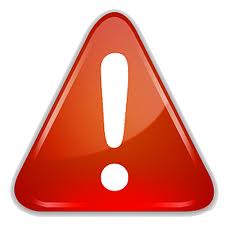  Je ne joins pas de certificat médical et je disposerai d'une licence ne me permettant pas la pratique sportive 1 enveloppe timbrée (par famille) aux noms et adresses de l’adhérent. envoyer une 1 photo d’identité  par mail à secretaire@attserris.fr  le règlement de l’inscription (1,2 ou 3 chèques) Obligatoire : une certification médicale vous devez obligatoirement cocher ci-après une des 3 cases et une seule. J’ai fourni la saison dernière un certificat médical. Celui-ci a moins de trois ans à la date de cette demande et je joins l’attestation qui certifie que j’ai répondu “Non” à toutes les questions du questionnaire médical (19-10 :  disponible sur le site https://www.attserris.fr/). Je joins un certificat médical de pratique sportive de moins d’un an à la date de cette demande, établi par le médecin sur papier libre ou sur l’imprimé 19-9 Pour les joueurs inscrits en compétition, y faire mentionner obligatoirement « pratique en compétition » Je ne joins pas de certificat médical et je disposerai d'une licence ne me permettant pas la pratique sportive 1 enveloppe timbrée (par famille) aux noms et adresses de l’adhérent. envoyer une 1 photo d’identité  par mail à secretaire@attserris.fr  le règlement de l’inscription (1,2 ou 3 chèques) Obligatoire : une certification médicale vous devez obligatoirement cocher ci-après une des 3 cases et une seule. J’ai fourni la saison dernière un certificat médical. Celui-ci a moins de trois ans à la date de cette demande et je joins l’attestation qui certifie que j’ai répondu “Non” à toutes les questions du questionnaire médical (19-10 :  disponible sur le site https://www.attserris.fr/). Je joins un certificat médical de pratique sportive de moins d’un an à la date de cette demande, établi par le médecin sur papier libre ou sur l’imprimé 19-9 Pour les joueurs inscrits en compétition, y faire mentionner obligatoirement « pratique en compétition » Je ne joins pas de certificat médical et je disposerai d'une licence ne me permettant pas la pratique sportive 1 enveloppe timbrée (par famille) aux noms et adresses de l’adhérent. envoyer une 1 photo d’identité  par mail à secretaire@attserris.fr  le règlement de l’inscription (1,2 ou 3 chèques) Obligatoire : une certification médicale vous devez obligatoirement cocher ci-après une des 3 cases et une seule. J’ai fourni la saison dernière un certificat médical. Celui-ci a moins de trois ans à la date de cette demande et je joins l’attestation qui certifie que j’ai répondu “Non” à toutes les questions du questionnaire médical (19-10 :  disponible sur le site https://www.attserris.fr/). Je joins un certificat médical de pratique sportive de moins d’un an à la date de cette demande, établi par le médecin sur papier libre ou sur l’imprimé 19-9 Pour les joueurs inscrits en compétition, y faire mentionner obligatoirement « pratique en compétition » Je ne joins pas de certificat médical et je disposerai d'une licence ne me permettant pas la pratique sportive 1 enveloppe timbrée (par famille) aux noms et adresses de l’adhérent. envoyer une 1 photo d’identité  par mail à secretaire@attserris.fr  le règlement de l’inscription (1,2 ou 3 chèques) Obligatoire : une certification médicale vous devez obligatoirement cocher ci-après une des 3 cases et une seule. J’ai fourni la saison dernière un certificat médical. Celui-ci a moins de trois ans à la date de cette demande et je joins l’attestation qui certifie que j’ai répondu “Non” à toutes les questions du questionnaire médical (19-10 :  disponible sur le site https://www.attserris.fr/). Je joins un certificat médical de pratique sportive de moins d’un an à la date de cette demande, établi par le médecin sur papier libre ou sur l’imprimé 19-9 Pour les joueurs inscrits en compétition, y faire mentionner obligatoirement « pratique en compétition » Je ne joins pas de certificat médical et je disposerai d'une licence ne me permettant pas la pratique sportive 1 enveloppe timbrée (par famille) aux noms et adresses de l’adhérent. envoyer une 1 photo d’identité  par mail à secretaire@attserris.fr  le règlement de l’inscription (1,2 ou 3 chèques) Obligatoire : une certification médicale vous devez obligatoirement cocher ci-après une des 3 cases et une seule. J’ai fourni la saison dernière un certificat médical. Celui-ci a moins de trois ans à la date de cette demande et je joins l’attestation qui certifie que j’ai répondu “Non” à toutes les questions du questionnaire médical (19-10 :  disponible sur le site https://www.attserris.fr/). Je joins un certificat médical de pratique sportive de moins d’un an à la date de cette demande, établi par le médecin sur papier libre ou sur l’imprimé 19-9 Pour les joueurs inscrits en compétition, y faire mentionner obligatoirement « pratique en compétition » Je ne joins pas de certificat médical et je disposerai d'une licence ne me permettant pas la pratique sportive 1 enveloppe timbrée (par famille) aux noms et adresses de l’adhérent. envoyer une 1 photo d’identité  par mail à secretaire@attserris.fr  le règlement de l’inscription (1,2 ou 3 chèques) Obligatoire : une certification médicale vous devez obligatoirement cocher ci-après une des 3 cases et une seule. J’ai fourni la saison dernière un certificat médical. Celui-ci a moins de trois ans à la date de cette demande et je joins l’attestation qui certifie que j’ai répondu “Non” à toutes les questions du questionnaire médical (19-10 :  disponible sur le site https://www.attserris.fr/). Je joins un certificat médical de pratique sportive de moins d’un an à la date de cette demande, établi par le médecin sur papier libre ou sur l’imprimé 19-9 Pour les joueurs inscrits en compétition, y faire mentionner obligatoirement « pratique en compétition » Je ne joins pas de certificat médical et je disposerai d'une licence ne me permettant pas la pratique sportive 1 enveloppe timbrée (par famille) aux noms et adresses de l’adhérent. envoyer une 1 photo d’identité  par mail à secretaire@attserris.fr  le règlement de l’inscription (1,2 ou 3 chèques) Obligatoire : une certification médicale vous devez obligatoirement cocher ci-après une des 3 cases et une seule. J’ai fourni la saison dernière un certificat médical. Celui-ci a moins de trois ans à la date de cette demande et je joins l’attestation qui certifie que j’ai répondu “Non” à toutes les questions du questionnaire médical (19-10 :  disponible sur le site https://www.attserris.fr/). Je joins un certificat médical de pratique sportive de moins d’un an à la date de cette demande, établi par le médecin sur papier libre ou sur l’imprimé 19-9 Pour les joueurs inscrits en compétition, y faire mentionner obligatoirement « pratique en compétition » Je ne joins pas de certificat médical et je disposerai d'une licence ne me permettant pas la pratique sportive 1 enveloppe timbrée (par famille) aux noms et adresses de l’adhérent. envoyer une 1 photo d’identité  par mail à secretaire@attserris.fr  le règlement de l’inscription (1,2 ou 3 chèques) Obligatoire : une certification médicale vous devez obligatoirement cocher ci-après une des 3 cases et une seule. J’ai fourni la saison dernière un certificat médical. Celui-ci a moins de trois ans à la date de cette demande et je joins l’attestation qui certifie que j’ai répondu “Non” à toutes les questions du questionnaire médical (19-10 :  disponible sur le site https://www.attserris.fr/). Je joins un certificat médical de pratique sportive de moins d’un an à la date de cette demande, établi par le médecin sur papier libre ou sur l’imprimé 19-9 Pour les joueurs inscrits en compétition, y faire mentionner obligatoirement « pratique en compétition » Je ne joins pas de certificat médical et je disposerai d'une licence ne me permettant pas la pratique sportive 1 enveloppe timbrée (par famille) aux noms et adresses de l’adhérent. envoyer une 1 photo d’identité  par mail à secretaire@attserris.fr  le règlement de l’inscription (1,2 ou 3 chèques) Obligatoire : une certification médicale vous devez obligatoirement cocher ci-après une des 3 cases et une seule. J’ai fourni la saison dernière un certificat médical. Celui-ci a moins de trois ans à la date de cette demande et je joins l’attestation qui certifie que j’ai répondu “Non” à toutes les questions du questionnaire médical (19-10 :  disponible sur le site https://www.attserris.fr/). Je joins un certificat médical de pratique sportive de moins d’un an à la date de cette demande, établi par le médecin sur papier libre ou sur l’imprimé 19-9 Pour les joueurs inscrits en compétition, y faire mentionner obligatoirement « pratique en compétition » Je ne joins pas de certificat médical et je disposerai d'une licence ne me permettant pas la pratique sportive 1 enveloppe timbrée (par famille) aux noms et adresses de l’adhérent. envoyer une 1 photo d’identité  par mail à secretaire@attserris.fr  le règlement de l’inscription (1,2 ou 3 chèques) Obligatoire : une certification médicale vous devez obligatoirement cocher ci-après une des 3 cases et une seule. J’ai fourni la saison dernière un certificat médical. Celui-ci a moins de trois ans à la date de cette demande et je joins l’attestation qui certifie que j’ai répondu “Non” à toutes les questions du questionnaire médical (19-10 :  disponible sur le site https://www.attserris.fr/). Je joins un certificat médical de pratique sportive de moins d’un an à la date de cette demande, établi par le médecin sur papier libre ou sur l’imprimé 19-9 Pour les joueurs inscrits en compétition, y faire mentionner obligatoirement « pratique en compétition » Je ne joins pas de certificat médical et je disposerai d'une licence ne me permettant pas la pratique sportive 1 enveloppe timbrée (par famille) aux noms et adresses de l’adhérent. envoyer une 1 photo d’identité  par mail à secretaire@attserris.fr  le règlement de l’inscription (1,2 ou 3 chèques) Obligatoire : une certification médicale vous devez obligatoirement cocher ci-après une des 3 cases et une seule. J’ai fourni la saison dernière un certificat médical. Celui-ci a moins de trois ans à la date de cette demande et je joins l’attestation qui certifie que j’ai répondu “Non” à toutes les questions du questionnaire médical (19-10 :  disponible sur le site https://www.attserris.fr/). Je joins un certificat médical de pratique sportive de moins d’un an à la date de cette demande, établi par le médecin sur papier libre ou sur l’imprimé 19-9 Pour les joueurs inscrits en compétition, y faire mentionner obligatoirement « pratique en compétition » Je ne joins pas de certificat médical et je disposerai d'une licence ne me permettant pas la pratique sportive 1 enveloppe timbrée (par famille) aux noms et adresses de l’adhérent. envoyer une 1 photo d’identité  par mail à secretaire@attserris.fr  le règlement de l’inscription (1,2 ou 3 chèques) Obligatoire : une certification médicale vous devez obligatoirement cocher ci-après une des 3 cases et une seule. J’ai fourni la saison dernière un certificat médical. Celui-ci a moins de trois ans à la date de cette demande et je joins l’attestation qui certifie que j’ai répondu “Non” à toutes les questions du questionnaire médical (19-10 :  disponible sur le site https://www.attserris.fr/). Je joins un certificat médical de pratique sportive de moins d’un an à la date de cette demande, établi par le médecin sur papier libre ou sur l’imprimé 19-9 Pour les joueurs inscrits en compétition, y faire mentionner obligatoirement « pratique en compétition » Je ne joins pas de certificat médical et je disposerai d'une licence ne me permettant pas la pratique sportive 1 enveloppe timbrée (par famille) aux noms et adresses de l’adhérent. envoyer une 1 photo d’identité  par mail à secretaire@attserris.fr  le règlement de l’inscription (1,2 ou 3 chèques) Obligatoire : une certification médicale vous devez obligatoirement cocher ci-après une des 3 cases et une seule. J’ai fourni la saison dernière un certificat médical. Celui-ci a moins de trois ans à la date de cette demande et je joins l’attestation qui certifie que j’ai répondu “Non” à toutes les questions du questionnaire médical (19-10 :  disponible sur le site https://www.attserris.fr/). Je joins un certificat médical de pratique sportive de moins d’un an à la date de cette demande, établi par le médecin sur papier libre ou sur l’imprimé 19-9 Pour les joueurs inscrits en compétition, y faire mentionner obligatoirement « pratique en compétition » Je ne joins pas de certificat médical et je disposerai d'une licence ne me permettant pas la pratique sportive 1 enveloppe timbrée (par famille) aux noms et adresses de l’adhérent. envoyer une 1 photo d’identité  par mail à secretaire@attserris.fr  le règlement de l’inscription (1,2 ou 3 chèques) Obligatoire : une certification médicale vous devez obligatoirement cocher ci-après une des 3 cases et une seule. J’ai fourni la saison dernière un certificat médical. Celui-ci a moins de trois ans à la date de cette demande et je joins l’attestation qui certifie que j’ai répondu “Non” à toutes les questions du questionnaire médical (19-10 :  disponible sur le site https://www.attserris.fr/). Je joins un certificat médical de pratique sportive de moins d’un an à la date de cette demande, établi par le médecin sur papier libre ou sur l’imprimé 19-9 Pour les joueurs inscrits en compétition, y faire mentionner obligatoirement « pratique en compétition » Je ne joins pas de certificat médical et je disposerai d'une licence ne me permettant pas la pratique sportive 1 enveloppe timbrée (par famille) aux noms et adresses de l’adhérent. envoyer une 1 photo d’identité  par mail à secretaire@attserris.fr  le règlement de l’inscription (1,2 ou 3 chèques) Obligatoire : une certification médicale vous devez obligatoirement cocher ci-après une des 3 cases et une seule. J’ai fourni la saison dernière un certificat médical. Celui-ci a moins de trois ans à la date de cette demande et je joins l’attestation qui certifie que j’ai répondu “Non” à toutes les questions du questionnaire médical (19-10 :  disponible sur le site https://www.attserris.fr/). Je joins un certificat médical de pratique sportive de moins d’un an à la date de cette demande, établi par le médecin sur papier libre ou sur l’imprimé 19-9 Pour les joueurs inscrits en compétition, y faire mentionner obligatoirement « pratique en compétition » Je ne joins pas de certificat médical et je disposerai d'une licence ne me permettant pas la pratique sportive 1 enveloppe timbrée (par famille) aux noms et adresses de l’adhérent. envoyer une 1 photo d’identité  par mail à secretaire@attserris.fr  le règlement de l’inscription (1,2 ou 3 chèques) Obligatoire : une certification médicale vous devez obligatoirement cocher ci-après une des 3 cases et une seule. J’ai fourni la saison dernière un certificat médical. Celui-ci a moins de trois ans à la date de cette demande et je joins l’attestation qui certifie que j’ai répondu “Non” à toutes les questions du questionnaire médical (19-10 :  disponible sur le site https://www.attserris.fr/). Je joins un certificat médical de pratique sportive de moins d’un an à la date de cette demande, établi par le médecin sur papier libre ou sur l’imprimé 19-9 Pour les joueurs inscrits en compétition, y faire mentionner obligatoirement « pratique en compétition » Je ne joins pas de certificat médical et je disposerai d'une licence ne me permettant pas la pratique sportive 1 enveloppe timbrée (par famille) aux noms et adresses de l’adhérent. envoyer une 1 photo d’identité  par mail à secretaire@attserris.fr  le règlement de l’inscription (1,2 ou 3 chèques) Obligatoire : une certification médicale vous devez obligatoirement cocher ci-après une des 3 cases et une seule. J’ai fourni la saison dernière un certificat médical. Celui-ci a moins de trois ans à la date de cette demande et je joins l’attestation qui certifie que j’ai répondu “Non” à toutes les questions du questionnaire médical (19-10 :  disponible sur le site https://www.attserris.fr/). Je joins un certificat médical de pratique sportive de moins d’un an à la date de cette demande, établi par le médecin sur papier libre ou sur l’imprimé 19-9 Pour les joueurs inscrits en compétition, y faire mentionner obligatoirement « pratique en compétition » Je ne joins pas de certificat médical et je disposerai d'une licence ne me permettant pas la pratique sportive 1 enveloppe timbrée (par famille) aux noms et adresses de l’adhérent. envoyer une 1 photo d’identité  par mail à secretaire@attserris.fr  le règlement de l’inscription (1,2 ou 3 chèques) Obligatoire : une certification médicale vous devez obligatoirement cocher ci-après une des 3 cases et une seule. J’ai fourni la saison dernière un certificat médical. Celui-ci a moins de trois ans à la date de cette demande et je joins l’attestation qui certifie que j’ai répondu “Non” à toutes les questions du questionnaire médical (19-10 :  disponible sur le site https://www.attserris.fr/). Je joins un certificat médical de pratique sportive de moins d’un an à la date de cette demande, établi par le médecin sur papier libre ou sur l’imprimé 19-9 Pour les joueurs inscrits en compétition, y faire mentionner obligatoirement « pratique en compétition » Je ne joins pas de certificat médical et je disposerai d'une licence ne me permettant pas la pratique sportive 1 enveloppe timbrée (par famille) aux noms et adresses de l’adhérent. envoyer une 1 photo d’identité  par mail à secretaire@attserris.fr  le règlement de l’inscription (1,2 ou 3 chèques) Obligatoire : une certification médicale vous devez obligatoirement cocher ci-après une des 3 cases et une seule. J’ai fourni la saison dernière un certificat médical. Celui-ci a moins de trois ans à la date de cette demande et je joins l’attestation qui certifie que j’ai répondu “Non” à toutes les questions du questionnaire médical (19-10 :  disponible sur le site https://www.attserris.fr/). Je joins un certificat médical de pratique sportive de moins d’un an à la date de cette demande, établi par le médecin sur papier libre ou sur l’imprimé 19-9 Pour les joueurs inscrits en compétition, y faire mentionner obligatoirement « pratique en compétition » Je ne joins pas de certificat médical et je disposerai d'une licence ne me permettant pas la pratique sportive 1 enveloppe timbrée (par famille) aux noms et adresses de l’adhérent. envoyer une 1 photo d’identité  par mail à secretaire@attserris.fr  le règlement de l’inscription (1,2 ou 3 chèques) Obligatoire : une certification médicale vous devez obligatoirement cocher ci-après une des 3 cases et une seule. J’ai fourni la saison dernière un certificat médical. Celui-ci a moins de trois ans à la date de cette demande et je joins l’attestation qui certifie que j’ai répondu “Non” à toutes les questions du questionnaire médical (19-10 :  disponible sur le site https://www.attserris.fr/). Je joins un certificat médical de pratique sportive de moins d’un an à la date de cette demande, établi par le médecin sur papier libre ou sur l’imprimé 19-9 Pour les joueurs inscrits en compétition, y faire mentionner obligatoirement « pratique en compétition » Je ne joins pas de certificat médical et je disposerai d'une licence ne me permettant pas la pratique sportive 1 enveloppe timbrée (par famille) aux noms et adresses de l’adhérent. envoyer une 1 photo d’identité  par mail à secretaire@attserris.fr  le règlement de l’inscription (1,2 ou 3 chèques) Obligatoire : une certification médicale vous devez obligatoirement cocher ci-après une des 3 cases et une seule. J’ai fourni la saison dernière un certificat médical. Celui-ci a moins de trois ans à la date de cette demande et je joins l’attestation qui certifie que j’ai répondu “Non” à toutes les questions du questionnaire médical (19-10 :  disponible sur le site https://www.attserris.fr/). Je joins un certificat médical de pratique sportive de moins d’un an à la date de cette demande, établi par le médecin sur papier libre ou sur l’imprimé 19-9 Pour les joueurs inscrits en compétition, y faire mentionner obligatoirement « pratique en compétition » Je ne joins pas de certificat médical et je disposerai d'une licence ne me permettant pas la pratique sportive 1 enveloppe timbrée (par famille) aux noms et adresses de l’adhérent. envoyer une 1 photo d’identité  par mail à secretaire@attserris.fr  le règlement de l’inscription (1,2 ou 3 chèques) Obligatoire : une certification médicale vous devez obligatoirement cocher ci-après une des 3 cases et une seule. J’ai fourni la saison dernière un certificat médical. Celui-ci a moins de trois ans à la date de cette demande et je joins l’attestation qui certifie que j’ai répondu “Non” à toutes les questions du questionnaire médical (19-10 :  disponible sur le site https://www.attserris.fr/). Je joins un certificat médical de pratique sportive de moins d’un an à la date de cette demande, établi par le médecin sur papier libre ou sur l’imprimé 19-9 Pour les joueurs inscrits en compétition, y faire mentionner obligatoirement « pratique en compétition » Je ne joins pas de certificat médical et je disposerai d'une licence ne me permettant pas la pratique sportive 1 enveloppe timbrée (par famille) aux noms et adresses de l’adhérent. envoyer une 1 photo d’identité  par mail à secretaire@attserris.fr  le règlement de l’inscription (1,2 ou 3 chèques) Obligatoire : une certification médicale vous devez obligatoirement cocher ci-après une des 3 cases et une seule. J’ai fourni la saison dernière un certificat médical. Celui-ci a moins de trois ans à la date de cette demande et je joins l’attestation qui certifie que j’ai répondu “Non” à toutes les questions du questionnaire médical (19-10 :  disponible sur le site https://www.attserris.fr/). Je joins un certificat médical de pratique sportive de moins d’un an à la date de cette demande, établi par le médecin sur papier libre ou sur l’imprimé 19-9 Pour les joueurs inscrits en compétition, y faire mentionner obligatoirement « pratique en compétition » Je ne joins pas de certificat médical et je disposerai d'une licence ne me permettant pas la pratique sportive 1 enveloppe timbrée (par famille) aux noms et adresses de l’adhérent. envoyer une 1 photo d’identité  par mail à secretaire@attserris.fr  le règlement de l’inscription (1,2 ou 3 chèques) Obligatoire : une certification médicale vous devez obligatoirement cocher ci-après une des 3 cases et une seule. J’ai fourni la saison dernière un certificat médical. Celui-ci a moins de trois ans à la date de cette demande et je joins l’attestation qui certifie que j’ai répondu “Non” à toutes les questions du questionnaire médical (19-10 :  disponible sur le site https://www.attserris.fr/). Je joins un certificat médical de pratique sportive de moins d’un an à la date de cette demande, établi par le médecin sur papier libre ou sur l’imprimé 19-9 Pour les joueurs inscrits en compétition, y faire mentionner obligatoirement « pratique en compétition » Je ne joins pas de certificat médical et je disposerai d'une licence ne me permettant pas la pratique sportive 1 enveloppe timbrée (par famille) aux noms et adresses de l’adhérent. envoyer une 1 photo d’identité  par mail à secretaire@attserris.fr  le règlement de l’inscription (1,2 ou 3 chèques) Obligatoire : une certification médicale vous devez obligatoirement cocher ci-après une des 3 cases et une seule. J’ai fourni la saison dernière un certificat médical. Celui-ci a moins de trois ans à la date de cette demande et je joins l’attestation qui certifie que j’ai répondu “Non” à toutes les questions du questionnaire médical (19-10 :  disponible sur le site https://www.attserris.fr/). Je joins un certificat médical de pratique sportive de moins d’un an à la date de cette demande, établi par le médecin sur papier libre ou sur l’imprimé 19-9 Pour les joueurs inscrits en compétition, y faire mentionner obligatoirement « pratique en compétition » Je ne joins pas de certificat médical et je disposerai d'une licence ne me permettant pas la pratique sportive 1 enveloppe timbrée (par famille) aux noms et adresses de l’adhérent. envoyer une 1 photo d’identité  par mail à secretaire@attserris.fr  le règlement de l’inscription (1,2 ou 3 chèques) Obligatoire : une certification médicale vous devez obligatoirement cocher ci-après une des 3 cases et une seule. J’ai fourni la saison dernière un certificat médical. Celui-ci a moins de trois ans à la date de cette demande et je joins l’attestation qui certifie que j’ai répondu “Non” à toutes les questions du questionnaire médical (19-10 :  disponible sur le site https://www.attserris.fr/). Je joins un certificat médical de pratique sportive de moins d’un an à la date de cette demande, établi par le médecin sur papier libre ou sur l’imprimé 19-9 Pour les joueurs inscrits en compétition, y faire mentionner obligatoirement « pratique en compétition » Je ne joins pas de certificat médical et je disposerai d'une licence ne me permettant pas la pratique sportive 1 enveloppe timbrée (par famille) aux noms et adresses de l’adhérent. envoyer une 1 photo d’identité  par mail à secretaire@attserris.fr  le règlement de l’inscription (1,2 ou 3 chèques) Obligatoire : une certification médicale vous devez obligatoirement cocher ci-après une des 3 cases et une seule. J’ai fourni la saison dernière un certificat médical. Celui-ci a moins de trois ans à la date de cette demande et je joins l’attestation qui certifie que j’ai répondu “Non” à toutes les questions du questionnaire médical (19-10 :  disponible sur le site https://www.attserris.fr/). Je joins un certificat médical de pratique sportive de moins d’un an à la date de cette demande, établi par le médecin sur papier libre ou sur l’imprimé 19-9 Pour les joueurs inscrits en compétition, y faire mentionner obligatoirement « pratique en compétition » Je ne joins pas de certificat médical et je disposerai d'une licence ne me permettant pas la pratique sportive 1 enveloppe timbrée (par famille) aux noms et adresses de l’adhérent. envoyer une 1 photo d’identité  par mail à secretaire@attserris.fr  le règlement de l’inscription (1,2 ou 3 chèques) Obligatoire : une certification médicale vous devez obligatoirement cocher ci-après une des 3 cases et une seule. J’ai fourni la saison dernière un certificat médical. Celui-ci a moins de trois ans à la date de cette demande et je joins l’attestation qui certifie que j’ai répondu “Non” à toutes les questions du questionnaire médical (19-10 :  disponible sur le site https://www.attserris.fr/). Je joins un certificat médical de pratique sportive de moins d’un an à la date de cette demande, établi par le médecin sur papier libre ou sur l’imprimé 19-9 Pour les joueurs inscrits en compétition, y faire mentionner obligatoirement « pratique en compétition » Je ne joins pas de certificat médical et je disposerai d'une licence ne me permettant pas la pratique sportive 1 enveloppe timbrée (par famille) aux noms et adresses de l’adhérent. envoyer une 1 photo d’identité  par mail à secretaire@attserris.fr  le règlement de l’inscription (1,2 ou 3 chèques) Obligatoire : une certification médicale vous devez obligatoirement cocher ci-après une des 3 cases et une seule. J’ai fourni la saison dernière un certificat médical. Celui-ci a moins de trois ans à la date de cette demande et je joins l’attestation qui certifie que j’ai répondu “Non” à toutes les questions du questionnaire médical (19-10 :  disponible sur le site https://www.attserris.fr/). Je joins un certificat médical de pratique sportive de moins d’un an à la date de cette demande, établi par le médecin sur papier libre ou sur l’imprimé 19-9 Pour les joueurs inscrits en compétition, y faire mentionner obligatoirement « pratique en compétition » Je ne joins pas de certificat médical et je disposerai d'une licence ne me permettant pas la pratique sportive 1 enveloppe timbrée (par famille) aux noms et adresses de l’adhérent. envoyer une 1 photo d’identité  par mail à secretaire@attserris.fr  le règlement de l’inscription (1,2 ou 3 chèques) Obligatoire : une certification médicale vous devez obligatoirement cocher ci-après une des 3 cases et une seule. J’ai fourni la saison dernière un certificat médical. Celui-ci a moins de trois ans à la date de cette demande et je joins l’attestation qui certifie que j’ai répondu “Non” à toutes les questions du questionnaire médical (19-10 :  disponible sur le site https://www.attserris.fr/). Je joins un certificat médical de pratique sportive de moins d’un an à la date de cette demande, établi par le médecin sur papier libre ou sur l’imprimé 19-9 Pour les joueurs inscrits en compétition, y faire mentionner obligatoirement « pratique en compétition » Je ne joins pas de certificat médical et je disposerai d'une licence ne me permettant pas la pratique sportive 1 enveloppe timbrée (par famille) aux noms et adresses de l’adhérent. envoyer une 1 photo d’identité  par mail à secretaire@attserris.fr  le règlement de l’inscription (1,2 ou 3 chèques) Obligatoire : une certification médicale vous devez obligatoirement cocher ci-après une des 3 cases et une seule. J’ai fourni la saison dernière un certificat médical. Celui-ci a moins de trois ans à la date de cette demande et je joins l’attestation qui certifie que j’ai répondu “Non” à toutes les questions du questionnaire médical (19-10 :  disponible sur le site https://www.attserris.fr/). Je joins un certificat médical de pratique sportive de moins d’un an à la date de cette demande, établi par le médecin sur papier libre ou sur l’imprimé 19-9 Pour les joueurs inscrits en compétition, y faire mentionner obligatoirement « pratique en compétition » Je ne joins pas de certificat médical et je disposerai d'une licence ne me permettant pas la pratique sportive 1 enveloppe timbrée (par famille) aux noms et adresses de l’adhérent. envoyer une 1 photo d’identité  par mail à secretaire@attserris.fr  le règlement de l’inscription (1,2 ou 3 chèques) Obligatoire : une certification médicale vous devez obligatoirement cocher ci-après une des 3 cases et une seule. J’ai fourni la saison dernière un certificat médical. Celui-ci a moins de trois ans à la date de cette demande et je joins l’attestation qui certifie que j’ai répondu “Non” à toutes les questions du questionnaire médical (19-10 :  disponible sur le site https://www.attserris.fr/). Je joins un certificat médical de pratique sportive de moins d’un an à la date de cette demande, établi par le médecin sur papier libre ou sur l’imprimé 19-9 Pour les joueurs inscrits en compétition, y faire mentionner obligatoirement « pratique en compétition » Je ne joins pas de certificat médical et je disposerai d'une licence ne me permettant pas la pratique sportive 1 enveloppe timbrée (par famille) aux noms et adresses de l’adhérent. envoyer une 1 photo d’identité  par mail à secretaire@attserris.fr  le règlement de l’inscription (1,2 ou 3 chèques) Obligatoire : une certification médicale vous devez obligatoirement cocher ci-après une des 3 cases et une seule. J’ai fourni la saison dernière un certificat médical. Celui-ci a moins de trois ans à la date de cette demande et je joins l’attestation qui certifie que j’ai répondu “Non” à toutes les questions du questionnaire médical (19-10 :  disponible sur le site https://www.attserris.fr/). Je joins un certificat médical de pratique sportive de moins d’un an à la date de cette demande, établi par le médecin sur papier libre ou sur l’imprimé 19-9 Pour les joueurs inscrits en compétition, y faire mentionner obligatoirement « pratique en compétition » Je ne joins pas de certificat médical et je disposerai d'une licence ne me permettant pas la pratique sportive 1 enveloppe timbrée (par famille) aux noms et adresses de l’adhérent. envoyer une 1 photo d’identité  par mail à secretaire@attserris.fr  le règlement de l’inscription (1,2 ou 3 chèques) Obligatoire : une certification médicale vous devez obligatoirement cocher ci-après une des 3 cases et une seule. J’ai fourni la saison dernière un certificat médical. Celui-ci a moins de trois ans à la date de cette demande et je joins l’attestation qui certifie que j’ai répondu “Non” à toutes les questions du questionnaire médical (19-10 :  disponible sur le site https://www.attserris.fr/). Je joins un certificat médical de pratique sportive de moins d’un an à la date de cette demande, établi par le médecin sur papier libre ou sur l’imprimé 19-9 Pour les joueurs inscrits en compétition, y faire mentionner obligatoirement « pratique en compétition » Je ne joins pas de certificat médical et je disposerai d'une licence ne me permettant pas la pratique sportive 1 enveloppe timbrée (par famille) aux noms et adresses de l’adhérent. envoyer une 1 photo d’identité  par mail à secretaire@attserris.fr  le règlement de l’inscription (1,2 ou 3 chèques) Obligatoire : une certification médicale vous devez obligatoirement cocher ci-après une des 3 cases et une seule. J’ai fourni la saison dernière un certificat médical. Celui-ci a moins de trois ans à la date de cette demande et je joins l’attestation qui certifie que j’ai répondu “Non” à toutes les questions du questionnaire médical (19-10 :  disponible sur le site https://www.attserris.fr/). Je joins un certificat médical de pratique sportive de moins d’un an à la date de cette demande, établi par le médecin sur papier libre ou sur l’imprimé 19-9 Pour les joueurs inscrits en compétition, y faire mentionner obligatoirement « pratique en compétition » Je ne joins pas de certificat médical et je disposerai d'une licence ne me permettant pas la pratique sportive 1 enveloppe timbrée (par famille) aux noms et adresses de l’adhérent. envoyer une 1 photo d’identité  par mail à secretaire@attserris.fr  le règlement de l’inscription (1,2 ou 3 chèques) Obligatoire : une certification médicale vous devez obligatoirement cocher ci-après une des 3 cases et une seule. J’ai fourni la saison dernière un certificat médical. Celui-ci a moins de trois ans à la date de cette demande et je joins l’attestation qui certifie que j’ai répondu “Non” à toutes les questions du questionnaire médical (19-10 :  disponible sur le site https://www.attserris.fr/). Je joins un certificat médical de pratique sportive de moins d’un an à la date de cette demande, établi par le médecin sur papier libre ou sur l’imprimé 19-9 Pour les joueurs inscrits en compétition, y faire mentionner obligatoirement « pratique en compétition » Je ne joins pas de certificat médical et je disposerai d'une licence ne me permettant pas la pratique sportive 1 enveloppe timbrée (par famille) aux noms et adresses de l’adhérent. envoyer une 1 photo d’identité  par mail à secretaire@attserris.fr  le règlement de l’inscription (1,2 ou 3 chèques) Obligatoire : une certification médicale vous devez obligatoirement cocher ci-après une des 3 cases et une seule. J’ai fourni la saison dernière un certificat médical. Celui-ci a moins de trois ans à la date de cette demande et je joins l’attestation qui certifie que j’ai répondu “Non” à toutes les questions du questionnaire médical (19-10 :  disponible sur le site https://www.attserris.fr/). Je joins un certificat médical de pratique sportive de moins d’un an à la date de cette demande, établi par le médecin sur papier libre ou sur l’imprimé 19-9 Pour les joueurs inscrits en compétition, y faire mentionner obligatoirement « pratique en compétition » Je ne joins pas de certificat médical et je disposerai d'une licence ne me permettant pas la pratique sportive 1 enveloppe timbrée (par famille) aux noms et adresses de l’adhérent. envoyer une 1 photo d’identité  par mail à secretaire@attserris.fr  le règlement de l’inscription (1,2 ou 3 chèques) Obligatoire : une certification médicale vous devez obligatoirement cocher ci-après une des 3 cases et une seule. J’ai fourni la saison dernière un certificat médical. Celui-ci a moins de trois ans à la date de cette demande et je joins l’attestation qui certifie que j’ai répondu “Non” à toutes les questions du questionnaire médical (19-10 :  disponible sur le site https://www.attserris.fr/). Je joins un certificat médical de pratique sportive de moins d’un an à la date de cette demande, établi par le médecin sur papier libre ou sur l’imprimé 19-9 Pour les joueurs inscrits en compétition, y faire mentionner obligatoirement « pratique en compétition » Je ne joins pas de certificat médical et je disposerai d'une licence ne me permettant pas la pratique sportive 1 enveloppe timbrée (par famille) aux noms et adresses de l’adhérent. envoyer une 1 photo d’identité  par mail à secretaire@attserris.fr  le règlement de l’inscription (1,2 ou 3 chèques) Obligatoire : une certification médicale vous devez obligatoirement cocher ci-après une des 3 cases et une seule. J’ai fourni la saison dernière un certificat médical. Celui-ci a moins de trois ans à la date de cette demande et je joins l’attestation qui certifie que j’ai répondu “Non” à toutes les questions du questionnaire médical (19-10 :  disponible sur le site https://www.attserris.fr/). Je joins un certificat médical de pratique sportive de moins d’un an à la date de cette demande, établi par le médecin sur papier libre ou sur l’imprimé 19-9 Pour les joueurs inscrits en compétition, y faire mentionner obligatoirement « pratique en compétition » Je ne joins pas de certificat médical et je disposerai d'une licence ne me permettant pas la pratique sportive 1 enveloppe timbrée (par famille) aux noms et adresses de l’adhérent. envoyer une 1 photo d’identité  par mail à secretaire@attserris.fr  le règlement de l’inscription (1,2 ou 3 chèques) Obligatoire : une certification médicale vous devez obligatoirement cocher ci-après une des 3 cases et une seule. J’ai fourni la saison dernière un certificat médical. Celui-ci a moins de trois ans à la date de cette demande et je joins l’attestation qui certifie que j’ai répondu “Non” à toutes les questions du questionnaire médical (19-10 :  disponible sur le site https://www.attserris.fr/). Je joins un certificat médical de pratique sportive de moins d’un an à la date de cette demande, établi par le médecin sur papier libre ou sur l’imprimé 19-9 Pour les joueurs inscrits en compétition, y faire mentionner obligatoirement « pratique en compétition » Je ne joins pas de certificat médical et je disposerai d'une licence ne me permettant pas la pratique sportive 1 enveloppe timbrée (par famille) aux noms et adresses de l’adhérent. envoyer une 1 photo d’identité  par mail à secretaire@attserris.fr  le règlement de l’inscription (1,2 ou 3 chèques) Obligatoire : une certification médicale vous devez obligatoirement cocher ci-après une des 3 cases et une seule. J’ai fourni la saison dernière un certificat médical. Celui-ci a moins de trois ans à la date de cette demande et je joins l’attestation qui certifie que j’ai répondu “Non” à toutes les questions du questionnaire médical (19-10 :  disponible sur le site https://www.attserris.fr/). Je joins un certificat médical de pratique sportive de moins d’un an à la date de cette demande, établi par le médecin sur papier libre ou sur l’imprimé 19-9 Pour les joueurs inscrits en compétition, y faire mentionner obligatoirement « pratique en compétition » Je ne joins pas de certificat médical et je disposerai d'une licence ne me permettant pas la pratique sportive 1 enveloppe timbrée (par famille) aux noms et adresses de l’adhérent. envoyer une 1 photo d’identité  par mail à secretaire@attserris.fr  le règlement de l’inscription (1,2 ou 3 chèques) Obligatoire : une certification médicale vous devez obligatoirement cocher ci-après une des 3 cases et une seule. J’ai fourni la saison dernière un certificat médical. Celui-ci a moins de trois ans à la date de cette demande et je joins l’attestation qui certifie que j’ai répondu “Non” à toutes les questions du questionnaire médical (19-10 :  disponible sur le site https://www.attserris.fr/). Je joins un certificat médical de pratique sportive de moins d’un an à la date de cette demande, établi par le médecin sur papier libre ou sur l’imprimé 19-9 Pour les joueurs inscrits en compétition, y faire mentionner obligatoirement « pratique en compétition » Je ne joins pas de certificat médical et je disposerai d'une licence ne me permettant pas la pratique sportive 1 enveloppe timbrée (par famille) aux noms et adresses de l’adhérent. envoyer une 1 photo d’identité  par mail à secretaire@attserris.fr  le règlement de l’inscription (1,2 ou 3 chèques) Obligatoire : une certification médicale vous devez obligatoirement cocher ci-après une des 3 cases et une seule. J’ai fourni la saison dernière un certificat médical. Celui-ci a moins de trois ans à la date de cette demande et je joins l’attestation qui certifie que j’ai répondu “Non” à toutes les questions du questionnaire médical (19-10 :  disponible sur le site https://www.attserris.fr/). Je joins un certificat médical de pratique sportive de moins d’un an à la date de cette demande, établi par le médecin sur papier libre ou sur l’imprimé 19-9 Pour les joueurs inscrits en compétition, y faire mentionner obligatoirement « pratique en compétition » Je ne joins pas de certificat médical et je disposerai d'une licence ne me permettant pas la pratique sportive 1 enveloppe timbrée (par famille) aux noms et adresses de l’adhérent. envoyer une 1 photo d’identité  par mail à secretaire@attserris.fr  le règlement de l’inscription (1,2 ou 3 chèques) Obligatoire : une certification médicale vous devez obligatoirement cocher ci-après une des 3 cases et une seule. J’ai fourni la saison dernière un certificat médical. Celui-ci a moins de trois ans à la date de cette demande et je joins l’attestation qui certifie que j’ai répondu “Non” à toutes les questions du questionnaire médical (19-10 :  disponible sur le site https://www.attserris.fr/). Je joins un certificat médical de pratique sportive de moins d’un an à la date de cette demande, établi par le médecin sur papier libre ou sur l’imprimé 19-9 Pour les joueurs inscrits en compétition, y faire mentionner obligatoirement « pratique en compétition » Je ne joins pas de certificat médical et je disposerai d'une licence ne me permettant pas la pratique sportive 1 enveloppe timbrée (par famille) aux noms et adresses de l’adhérent. envoyer une 1 photo d’identité  par mail à secretaire@attserris.fr  le règlement de l’inscription (1,2 ou 3 chèques) Obligatoire : une certification médicale vous devez obligatoirement cocher ci-après une des 3 cases et une seule. J’ai fourni la saison dernière un certificat médical. Celui-ci a moins de trois ans à la date de cette demande et je joins l’attestation qui certifie que j’ai répondu “Non” à toutes les questions du questionnaire médical (19-10 :  disponible sur le site https://www.attserris.fr/). Je joins un certificat médical de pratique sportive de moins d’un an à la date de cette demande, établi par le médecin sur papier libre ou sur l’imprimé 19-9 Pour les joueurs inscrits en compétition, y faire mentionner obligatoirement « pratique en compétition » Je ne joins pas de certificat médical et je disposerai d'une licence ne me permettant pas la pratique sportive 1 enveloppe timbrée (par famille) aux noms et adresses de l’adhérent. envoyer une 1 photo d’identité  par mail à secretaire@attserris.fr  le règlement de l’inscription (1,2 ou 3 chèques) Obligatoire : une certification médicale vous devez obligatoirement cocher ci-après une des 3 cases et une seule. J’ai fourni la saison dernière un certificat médical. Celui-ci a moins de trois ans à la date de cette demande et je joins l’attestation qui certifie que j’ai répondu “Non” à toutes les questions du questionnaire médical (19-10 :  disponible sur le site https://www.attserris.fr/). Je joins un certificat médical de pratique sportive de moins d’un an à la date de cette demande, établi par le médecin sur papier libre ou sur l’imprimé 19-9 Pour les joueurs inscrits en compétition, y faire mentionner obligatoirement « pratique en compétition » Je ne joins pas de certificat médical et je disposerai d'une licence ne me permettant pas la pratique sportive 1 enveloppe timbrée (par famille) aux noms et adresses de l’adhérent. envoyer une 1 photo d’identité  par mail à secretaire@attserris.fr  le règlement de l’inscription (1,2 ou 3 chèques) Obligatoire : une certification médicale vous devez obligatoirement cocher ci-après une des 3 cases et une seule. J’ai fourni la saison dernière un certificat médical. Celui-ci a moins de trois ans à la date de cette demande et je joins l’attestation qui certifie que j’ai répondu “Non” à toutes les questions du questionnaire médical (19-10 :  disponible sur le site https://www.attserris.fr/). Je joins un certificat médical de pratique sportive de moins d’un an à la date de cette demande, établi par le médecin sur papier libre ou sur l’imprimé 19-9 Pour les joueurs inscrits en compétition, y faire mentionner obligatoirement « pratique en compétition » Je ne joins pas de certificat médical et je disposerai d'une licence ne me permettant pas la pratique sportive 1 enveloppe timbrée (par famille) aux noms et adresses de l’adhérent. envoyer une 1 photo d’identité  par mail à secretaire@attserris.fr  le règlement de l’inscription (1,2 ou 3 chèques) Obligatoire : une certification médicale vous devez obligatoirement cocher ci-après une des 3 cases et une seule. J’ai fourni la saison dernière un certificat médical. Celui-ci a moins de trois ans à la date de cette demande et je joins l’attestation qui certifie que j’ai répondu “Non” à toutes les questions du questionnaire médical (19-10 :  disponible sur le site https://www.attserris.fr/). Je joins un certificat médical de pratique sportive de moins d’un an à la date de cette demande, établi par le médecin sur papier libre ou sur l’imprimé 19-9 Pour les joueurs inscrits en compétition, y faire mentionner obligatoirement « pratique en compétition » Je ne joins pas de certificat médical et je disposerai d'une licence ne me permettant pas la pratique sportive 1 enveloppe timbrée (par famille) aux noms et adresses de l’adhérent. envoyer une 1 photo d’identité  par mail à secretaire@attserris.fr  le règlement de l’inscription (1,2 ou 3 chèques)AGARANTIE BRONZEGARANTIE ARGENTGARANTIE ORCapitaux décèsCapitaux invalidité en cas d’accident corporelsIndemnité journalière Franchise 3 jours, Duré maxi.365 jours, Age à partir de 16 ans et moins de 65 ansFrais médicauxCotisations complémentaires T.T.C.10 000 €20 000 € NEANTNEANT5 €20 000 €40 000 €15 €NEANT8 €30 000 €50 000 €25 €100 % du régime conventionné de la SS15 €